Муниципальное автономное общеобразовательное учреждение"Средняя общеобразовательная школа № 1 с углубленным изучением отдельных предметов имени Б.С. Суворова"__________________________________________________________________________________________________________________(МАОУ «СОШ № 1»)Отчет по методической работе ОУ  за 2022-2023 учебный годММетодическая работа в 2022-2023 	учебном году была продолжена в рамках методической темы школы: «Совершенствование качества образования, обновление содержания и педагогических технологий в условиях реализации ФГОС» и направлена на выполнение следующей цели и решение задач: Цель: методическое сопровождение системного развития профессиональной компетентности педагогических кадров, обеспечивающее достижение нового качества образования.  Задачи на 2022- 2023 учебный год: Организовать работу по подготовке к введению обновленных ФГОС-2021 СОО и ФОП,  создать необходимые условия для внедрения инноваций в ОП, реализации образовательной программы, программы развития школы. Продолжить внедрение новых форм непрерывного повышения профессиональной компетентности педагогов (творческие группы). Организовать работу по повышению квалификации педагогов в рамках программы КПК «Школа современного учителя» и по индивидуальному образовательному маршруту (ИОМ). Продолжить работу по организации прохождения профессиональной диагностики педагогами ОУ.Организовать работу над   методической темой школы «Совершенствование качества образования, обновление содержания и педагогических технологий в условиях реализации ФГОС НОО и ООО» (2-ой год) через работу ШМО посредством актуализации методических тем ШМО и индивидуальных методических тем самообразования педагогов в межаттестационный период. Провести мониторинг методической компетентности педагогов через систему анкетирования и отчетов в рамках ШМО. Вести целенаправленную и планомерную работу по привлечению педагогов школы к участию в профессиональных конкурсах, семинарах (вебинарах) с последующим анализом результатов. Привести в систему работу учителей по темам самообразования, активизировать работу по выявлению, обобщению и распространению передового педагогического опыта творчески работающих педагогов. Организовать методическое сопровождение работы с молодыми и вновь принятыми специалистами в рамках реализации Дорожной карты внедрения ЦМН.  Организовать методическое сопровождение педагогов при подготовке к процедуре проведения экспертизы педагогической деятельности в целях установления первой и высшей квалификационной категории или на СЗД.  Создание образовательной среды, способствующей реализации творческого потенциала каждого педагога в отдельности и педагогического коллектива в целом. Объединение педагогов с разным профессиональным уровнем в совместную образовательную деятельность.  Самообразование и самореализация педагогов, поиск новых форм взаимодействия как с детьми, так и с родителями воспитанников.  Обновление методического и дидактического сопровождения образовательного процесса.Методическая работа школы в 2022/2023 учебном году была направлена на выполнение поставленных задач и их реализацию через образовательную программу школы и учебно-воспитательный процесс. В школе работает высококвалифицированный педагогический коллектив (80% учителей первой и высшей категории), способный создать условия для индивидуального развития учеников. Учреждение располагает достаточным учебно-методическим потенциалом, который необходим для успешной реализации учебных программ, выполнения требований государственного образовательного стандарта.                Методическая работа заместителем директора по УВР (МР) осуществлялась по следующим направлениям деятельности:  повышение квалификации педагогов школы в рамках программы КПК «Школа современного учителя» (Достижения современной науки) и по ИОМ совместно с ЦНППМП «Учитель будущего», а также по ППК, входящим в Федеральный перечень программ ПК. учебно-методическая работа в рамках создания и функционирования творческих групп; информационно- методическое обслуживание учителей;  работа по выявлению и обобщению педагогического опыта; развитие педагогического творчества; организация работы в рамках ЦМН (целевой модели наставничества).Организация повышения профессиональной компетенции педагогов через  КПК, посещение вебинаров и методических семинаров.В 2022 - 2023 учебном году в сравнении с 2021-2022 г. коэффициент активности педагогов в курсовой подготовке вырос на 18% (72% составил в 2021 – 2022 уч.г.). Большее внимание уделялось адресности повышения профессиональной компетенции педагогов. По-прежнему, наблюдается активное применение обучения в дистанционной форме в  связи с подготовкой к работе педагогов в новых информационных условиях.   Доля охвата педагогических работников, прошедших КПК в 2022 – 2023 учебном году 90%.Все педагоги прошли курсы повышения квалификации по разным программам:В 2022 – 2023 учебном году наблюдалось активное участие педагогов в методических онлайн-семинарах и вебинарах ИД «Просвещение» и ЕСОО ИСРО.В период октябрь-декабрь 2022 году участие в Практиках на портале «Десятилетие детства» приняли 60 педагогов (75%). Основные практики, выбранные педагогами: - Практика эффективных действий классного руководителя по оказанию помощи школьникам в трудных ситуациях- Формирование стратегии развития социального иммунитета у детей школьного возраста- Практика эффективного взаимодействия педагога с родителями школьников в условиях повышенной конфликтогенности образовательного социума- Формирование стратегий предотвращения насилия и жестокости в детско-подростковой среде- Формирование стратегий решения конфликтов средствами медиации.                Проведены обучающие открытые совещания по темам «Изменения в Законе об Образовании», «Особенности проведения нетрадиционных форм уроков и перемен в школе в рамках подготовки к Неделе Науки».                      Подготовлена презентация «Творческие группы педагогов как способ обеспечения адресности их профессионального развития»  для выступления на Круглом столе ИРО СО «Модели обеспечения адресности профессионального развития педагогических работников в муниципальных образованиях и образовательных организациях».Внедрение новых форм непрерывного повышение профессиональной компетентности педагогов. Организация работы по повышению квалификации педагогов в рамках программы «Индивидуального образовательного маршрута» на базе ЦНППМ «Учитель будущего» (ИОМ)  и «Школы современного учителя» на базе Академии Просвещения (ШСУ)В настоящее время проходит активное внедрение новых форм непрерывного повышение профессиональной компетентности педагогов, проходит организация работы по повышению квалификации педагогов в рамках программы КПК «Школа современного учителя» и по индивидуальному образовательному маршруту (ИОМ). В условиях формирования информационного общества возникает задача обеспечения опережающего развития в процессе повышения квалификации и непрерывной методической поддержки в целях профессионального и личностного роста учителя. Наряду с традиционными квалификационными курсами, существенную долю занимают квалификационные модульные курсы, а также – разнообразные проблемно-тематические семинары, практикумы, педагогические мастерские, мастер-классы.  Одна из популярных форм повышения квалификации - накопительная система, при которой учитель, выбирая необходимые ему модули, сам конструирует индивидуальный план повышения квалификации с учетом уровня квалификации и профессиональных потребностей, выстраивает индивидуальную траекторию обучения. Информатизация образования, безусловно, увеличила наши возможности. Сегодня учитель может повысить уровень квалификации в рамках модульно-накопительной системы с использованием дистанционных образовательных технологий по одной из предложенных для обучения схем.   В 2022 – 2023 учебном году продолжилась работа по участию педагогов в КПК по индивидуальному образовательному маршруту (ИОМ) с предварительным выявлением профессиональных дефицитов (оценка предметных и методических компетенций). Прохождение данных КПК рассчитано на 1 год на базе ЦНППМ «Учитель будущего» УрГПУ (дистанционно). На основании Договора возмездного оказания услуг от 01.11.2022 № 2022/11/1/11 с ФГБОУ ВО «УрГПУ» ЦНППМ «Учитель будущего» организовано тьюторское сопровождение 14 слушателей в процессе реализации ИОМ. По состоянию на 01.06.2023 г. список педагогов-участников ИОМ составляет 19 человек (24% от общего количества педагогов ОУ), из них 8 человек закончили курсы по ИОМ в начале 1 полугодия 2023 года, и еще 11 человек приступили к реализации ИОМ в течение 2022 - 2023 уч.г.. ИОМ были составлены для педагогов начальных классов, физики, обществознания, истории, русского языка, физической культуры, английского языка, математики, информатики, биологии. Реализация последнего из разработанных на сегодняшний день маршрутов завершится к сентябрю 2024 года. Так же планируется в следующем учебном году разработка ИОМ для педагогов немецкого языка, литературы, ОРКСЭ, географии, химии.По состоянию на 01.06.2023 г. в 2022 – 2023 уч. году  еще 7 человек (47% от общего числа заявленных) прошли КПК в рамках ДПП «Школа современного учителя: достижения российской науки» (ШСУ) на базе ФГАОУ ДПО «Академия Министерства просвещения РФ» (на основании Информационного письма УО от 14.02.2023 и письма ФГБОУ ВО «УрГПУ» № 02-02-25/182 от 06.02.2023)  в объеме 56 часов в период 01.03.2023 – 24.04.2023 по ППК по следующим учебным предметам: математика, русский и литература, обществознание, история и биология.. Организация прохождения профессиональной диагностики педагогами ОУ.        В рамках реализации мероприятий по развитию системы управления и оценки качества образования, в рамках проведения мониторинговых мероприятий по выявлению состояния обеспечения профессионального развития педагогических работников ИРО СО в 2022 – 2023 уч.г. проводилась ежегодная региональная диагностика профессиональных компетенций учителей.20.09.2022г. педагог школы (Сулейманова Н.В.) приняла участие в прохождении оценки предметных  и методических компетенций учителей начальных классов с целью вхождения в региональный методический актив (Письмо МО и МП СО от 18.03.2022 № 02-01-82/3127 и Распоряжения УО ГО Верхняя Пышма от 14.09.2022 № 2062)В период 10.10. – 06.11.2022 на платформе дистанционной оценки знаний ИРО прошли диагностику профессиональных дефицитов 7 педагогов (Ланских В.В., Арефьева М.А. - информатика, Осокина  Э.Р. – английский язык, Ручьева О.В., Музыка П.С.- литература, Лазутина О.С. - ОРКСЭ, Окулова А.С. - музыка) (Информационное письмо ГАОУ ДПО СО «ИРО» №01-20-1642 от 23.09.2022 и Распоряжение УО ГО Верхняя Пышма от 27.09.2022 №2209).В период 10.04. – 28.04.2023 на платформе дистанционной оценки знаний ИРО прошли диагностику профессиональных дефицитов 5 педагогов (Савинова Е.В. – русский язык, Тимашова Н.И. - литература, Лазутина О.С. – начальные классы, Шмакова С.В. – география, Харина С.Б. - химия) (Информационное письмо ГАОУ ДПО СО «ИРО» №01-20-416 от 13.03.2023 и Распоряжение УО ГО Верхняя Пышма от 24.03.2023 №688).В период 15.11. – 30.12.2022 на платформе дистанционной оценки знаний ЦНППМ «Учитель будущего» прошли диагностику профессиональных дефицитов 8 педагогов с целью дальнейшей разработки ИОМ (Смирнова Е.В. - биология, Гребенева Л.Г., Ланина Л.И., Зиганшина Р.Ф., Петрякова А.В. – английский язык, Сафонова А.В., Мещерова К.М., Пономарев М.В. – физическая культура) (Письмо -заявка МАОУ «СОШ № 1» от 15.11.2022 № 01-47/406).В период 10.10. – 02.12.2022 на онлайн-платформе ЦОК (Цифровой образовательный контент) прошли диагностику сформированности цифровых компетенций 3 педагога (Ручьева О.В. – русский язык и литература, Пономарева Л.С. – иностранный язык, Пешехонова Т.И. - физика) (Информационное письмо МО и МП СО №02-01-82 от 29.09.2022 и Распоряжение УО ГО Верхняя Пышма от 03.10.2022 №2262).В период 01.03.2023 – 24.04.2023 7 человек прошли диагностику сформированности предметных компетенций в рамках ДПП «Школа современного учителя: достижения российской науки» (ШСУ) на платформе ФГАОУ ДПО «Академия Министерства просвещения РФ» (на основании Информационного письма УО от 14.02.2023 и письма ФГБОУ ВО «УрГПУ» № 02-02-25/182 от 06.02.2023)  по следующим учебным предметам: математика, русский и литература, обществознание, история и биология (Попова Т.А., Фазлиахметова А.Н., Шмакова С.А., Шкреба В.Ю., Шаврин И.К., Потехина Н.А., Зелянская С.Б.).В период 17.04. - 30.04.2023г. прошли оценку уровня сформированности профессиональных компетенций руководителей образовательных организаций свердловской области в рамках реализации региональной оценки качества образования и региональных механизмов управления качеством образования Свердловской области (резерв руководителей) 3 педагога (Буланова Т.В., Овсянникова М.Н., Сулейманова Н.В.)Т.о. общий процент педагогов, прошедших диагностику в течение учебного года составил 43%.Организация работы над   методической темой школы «Совершенствование качества образования, обновление содержания и педагогических технологий в условиях реализации ФГОС НОО и ООО» (1-ый год) через работу ШМО посредством актуализации методических тем ШМО и индивидуальных методических тем самообразования педагогов в межаттестационный период, а также организацию творческих групп. Учебно-методическая деятельность.        Каждое ШМО, так же, как и каждый педагог, имеет методическую тему, над которой работает, углубляя знания по ней и практически совершенствуя формы и методы работы. Выбор методических тем самообразования учителей также свидетельствует о том, что в образовательном учреждении сложился достаточно квалифицированный и работоспособный коллектив учителей, чутко реагирующий на изменения в приоритетах и содержании технологии образования в современной школе.Методические темы ШМО на 2022 – 2023 учебный год Методические темы учителей физической культуры и ОБЖМетодические темы учителей математики, информатики и технологииМетодические темы учителей естественных наукМетодические темы учителей истории и искусстваМетодические темы учителей иностранного языкаМетодические темы учителей русского языка и литературыМетодические темы учителей начальных классовЗаседания ШМО позволяли решать поставленные задачи и были связаны с наиболее важными проблемами в преподавании той или иной учебной дисциплины.  Целью деятельности МО руководителей ШМО является непрерывное повышение квалификации педагогов школы через создание единого методического пространства.Деятельность МО руководителей ШМО направлена на выполнение следующих задач:популяризация современных идей, технологий, опыта работы педагогов для непрерывного повышения квалификации;выявление и рекомендации для обобщения работы школьных МО, отдельных педагогов в соответствии с современными достижениями педагогической теории и практики;поддержка инновационных процессов опытно-экспериментальной работы педагогов школы.           Основные формы работы школьного методического объединения: круглые столы, совещания и семинары по учебно-методическим вопросам, творческие отчеты учителей и т.п.;заседания методических объединений по вопросам  методики обучения и воспитания учащихся;открытые уроки и внеклассные мероприятия по предмету;доклады, сообщения и дискуссии по методике обучения и воспитания, вопросам общей педагогики и психологии;изучение и реализация в учебно-воспитательном процессе требования руководящих документов, передового педагогического опыта;взаимопосещение уроков;контроль за качеством проведения учебных занятий.Заседания МО руководителей ШМОВ течение 2022 – 2023 уч.года помимо школьных методических объединений были сформированы следующие творческие группы на основании решений заседаний руководителей ШМО и педагогических советов педагогических работников. Профессиональные объединения или творческие группы педагогов, заинтересованных в форме коллективного сотрудничества, формируются на добровольной основе, результатом деятельности является не только обмен опытом, но и некий продукт деятельности. Задачи творческой группы:•	формирование умения вносить новизну в содержание, организацию и методы учебно-воспитательной работы;•	формирование умения находить альтернативные варианты выхода из проблемно-конфликтных ситуаций;•	формирование умения быстро перестраиваться в ходе педагогической деятельности;•	развитие способности к самостоятельности, педагогической интуиции, импровизации, творческому воображению, коммуникативности, креативности;•	разработка справочных и накопление практических материалов для использования в работе педагогов;создание условий для роста профессиональной активности и инициативы педагогов. Творческие группы создаются под руководством опытных педагогов и занимаются разработкой наиболее актуальных для учреждения вопросов. В их работе принимают активное участие и молодые специалисты. При формировании групп учитывается желание, профессиональные интересы самих педагогов. Руководителей творческих групп избирают из числа высококвалифицированных педагогов, имеющих организаторские способности, хорошую теоретическую и практическую базу.Основной идеей организации творческих объединений педагогических работников является идея непрерывного профессионального роста, перехода к качественно новому развитию педагога посредством внедрения новых форм работы. Особая роль в решении практических профессиональных задач принадлежит повышению квалификации через коллективное сотрудничество в составе творческих групп, которые объединяют педагогов независимо от их квалификационной категории и стажа работы. Творческая группа помогает педагогу получить положительный опыт самореализации в рамках деятельности группы (ситуация успеха), результаты работы личностно значимы для каждого педагога.  Видимые результаты работы творческих групп: 1)	профессиональный рост педагогического коллектива образовательного учреждения; 2)	непрерывное педагогическое образование педагогических работников образовательного учреждения; 3)	умение педагогов проектировать педагогическую деятельность на последующий период; 4)	сотрудничество и сотворчество с коллегами; 5)	накопление материала и опыта его представления в предстоящий период аттестации.Цели организации творческой работы: ‒ включение педагогов в научно-исследовательскую и опытно-экспериментальную работу, направленную на развитие образовательной системы; ‒ повышение эффективности педагогического процесса на основе инновационного опыта; ‒ совершенствование педагогического мастерства путем развития интереса к творческому поиску. ‒ формирование необходимого инновационного потенциала учителя через систему организационных и методических способов осуществления его педагогического исследования. Способы организация деятельности в группах:- взаимообучение, взаимообмен знаниями. Учебно-методическая деятельность.           В течение учебного года заместителем директора по УВР (МР) было организовано посещение уроков со следующими целями:анализ условий, созданных на уроке в рамках реализации ФГОС; анализ созданных условий организации образовательного процесса в адаптационный период в 5-х, 1-х классах; соответствие требованиям обновленных ФГОС;для  получения объективной информации о состоянии преподавания, осуществления единых педагогических требований к образовательному процессу; для оказания необходимой методической помощи (по-необходимости); для знакомства с системой работы учителя, оценки оптимальности выбранной структуры урока, оптимальности сочетания методов и приемов обучения;изучения соответствия методических приемов возрастным особенностям учащихся;изучения отдельных проблем учебно-воспитательного процесса (получение объективной информации о состоянии преподавания в конкретном классе, у конкретного педагога, эффективность организации самостоятельной работы, степень сформированности у учащихся специальных  общеучебных умений и навыков, формирование интереса к предмету и т.д.);в рамках организации открытых уроков в период Недели науки в ОУ;в рамках реализации ЦМН (целевой модели наставничества) в ОУ.           В результате было посещено 12 уроков у 11 педагогов, в том числе и «молодого педагога». Эффективность посещенных уроков составила от 32% до 100% (от низкой до высокой).                Анализ посещенных уроков показал, что в большинстве своем педагоги грамотно выстраивают работу на уроке: поставленные цели прослеживаются в ходе урока; сама организация урока (тип, структура, этапы, логическая последовательность и дозировка во времени) соответствуют содержанию и поставленной цели; практически все педагоги в ходе урока ориентируются на требования образовательного стандарта (перед обучающимися ставятся проблемные вопросы);активное использование СОТ (проектная, исследовательская, ИКТ и т.п.);наблюдается научная правильность освещения материала, соответствие его возрастным особенностям;прослеживается связь теории с практикой, использование жизненного опыта обучающихся с целью развития познавательной активности и самостоятельности;актуальны межпредметные связи;присутствуют психологические паузы и разрядка эмоциональной сферы урока;соблюдается ритмичность урока: чередование материала разной степени трудности, разнообразие видов учебной деятельности;в большинстве случаев присутствуют новации в педагогической деятельности учителя (авторские ментальные карты, кластеры, интеграция, схемы для организации работы над ошибками и т.п.).    Наибольшие затруднения у педагогов возникали при планировании и организации работы на уроке с детьми с особенностью поведения и испытывающими трудности в обучении; не всегда достаточно используется подход дифференцированного обучения, индивидуальных заданий; есть проблемы с чередованием видов деятельности (у начинающих педагогов), не хватает игровых моментов (в начальной школе); не всегда рационально используется техническое оснащение кабинетов; не во всех уроках присутствует воспитательный момент, мотивация к изучению той или иной темы; при задании на дом не всегда присутствует четкий доступный инструктаж, предоставление права выбора; не всегда ведется работа по формированию навыков контроля и самоконтроля.В рамках Недели науки было организовано взаимопосещение открытых уроков. Неделя науки ШМО учителей иностранного языка, 27.03.2023 Неделя науки ШМО учителей русского языка и литературы,  27.03.2023Недели науки ШМО математики, информатики, технологии_28.03. 2023. Недели науки ШМО истории, обществознания и искуства,_29.03. 2023. Неделя науки ШМО учителей естественных наук (физика, химия, география, биология), 30.03.2023 Неделя науки ШМО учителей физической культуры и ОБЖ, 31.03.2023, Неделя науки ШМО начальных классовАнализ работы педагогов в программе «Активный учитель» на ДОП «Учи.ру» показал:             Наиболее активными педагогами являются Буланова Т.В. и Вернигора О.И.Информация об участии педагогических и руководящих работников образовательных учреждений, подведомственных МКУ «УО ГО Верхняя Пышма», принимающих участие в экспертной деятельности, жюри, судействе (2022-2023 учебный год) Вывод: оценка участия педагогов ОУ в экспертной деятельности (66%) на муниципальном, региональном и всероссийском  уровнях, в том числе и в качестве председателя жюри, как  в экспертизе деятельности коллег, так и обучающихся, позволяет судить о высокой оценке профессиональной компетенции педагогов. Организация методического сопровождения работы с молодыми и вновь принятыми специалистами. В рамках организации системы наставничества в ОУ (Приказ МОиМП СО от 19.04.2022 № 385-Д и п.33 Распоряжения Правительства РФ от 31.12.2019 № 3273-р, методические рекомендации МП РФ по разработке и внедрению системы (целевой модели) наставничества педагогических работников в ОО от 21.12.2021) на основании Положения о системе наставничества педагогических работников в МАОУ «СОШ №1» (Приказ ОУ «Об утверждении» от 01.04.2022 № 01-11/62) и Программы наставничества (работы с молодыми специалистами) (Приказ ОУ от 04.04.2022 № 01-11/66 ), сформирован список педагогов-наставников и наставляемых – молодых специалистов (Приказы ОУ «О закреплении наставнических пар» от 27.09.2022 № 01-11/203 и от 03.10.2022 № 01-11/213) Девизы наставнических пар:«Помогаем молодым!»«Опытный педагог молодому специалисту»«Ступени педагогического мастерства»«Через тернии к звездам!»«Привычка помогать»«Делаем открытия вместе»«Одна голова  - хорошо, а две – лучше!»Актуальность ЦМН в обеспечении адресного подхода для повышения уровня квалификации педагогов объясняется тем, что, с одной стороны, педагоги, имеющие высокий уровень профессионализма и опыт инновационной деятельности, получают дополнительную возможность для самореализации и признания своих заслуг, а с другой – начинающим педагогам оказывается методическая и психологическая помощь. Активное участие наставники и наставляемые принимают в Практиках наставничества, организованных ЦНППМ «Учитель будущего». Это не только еженедельные онлайн вебинары, мастер-классы, но и очные семинары и форумы, как для наставников, так и для наставляемых.           Оценка педагогической деятельности молодых специалистов  (декабрь -2022) по итогам I этапа  - адаптационного, диагностического (октябрь – декабрь 2022 г.). Тема «Знания и умения учителя - залог творчества и успеха учащихся»           Цель работы: развитие профессиональных умений и навыков молодого специалиста.           Задачи: -оказание методической помощи молодому специалисту в повышении методического уровня организации учебно – воспитательного процесса. -	создание условий для формирования индивидуального стиля творческой деятельности молодого педагога; -	развитие потребности и мотивации в непрерывном самообразовании.            Прогнозируемый результат: 1.	Умение планировать учебную деятельность, как собственную, так и деятельность обучающихся. 2.	Повышение методического, психолого-педагогического уровня учителя. 3.	Овладение системой контроля знаний обучающихся и приемами коррекционной работы. 4.	Умение работать с классом на основе изучения личности ребенка, проводить индивидуальную работу с обучающимися и их родителями (законными представителями).            Формы работы: -	индивидуальные консультации; -	посещение уроков; -           участие в работе ШМО; -	консультации в организации учебно-развивающей среды в кабинете.              Работа с молодыми специалистами строилась в соответствии с планом работы учителя – наставника с молодым  специалистом и велась по следующим направлениям деятельности: -   ведение школьной документации;  -  организация учебно-воспитательного процесса;  -   методическое сопровождение молодого учителя; -    психологические основы адаптации молодого специалиста.  Оценка педагогической деятельности молодых специалистов (май -2023) на основе итоговых отзывов и заключений о результатах профессионального развития.  Наставниками отмечено: устойчивое осознанное, активное отношение молодого специалиста к профессиональной роли учителя; владение в достаточной степени умениями и навыками: излагать материал ясно, доступно, соблюдая последовательность; умение выстраивать систему уроков и подачу материала, использование проблемных и творческих ситуаций,  владение навыками индивидуальной работы с учащимися как в процессе учебной, так и внеклассной деятельности; умение корректировать и прогнозировать результаты педагогической деятельности; умение использовать на уроке результаты современных исследований в области определенной науки (предметной области);профессиональная компетентность оценивается какполная у 5 человек (72%)недостаточно полная у 2 человек (28%)уровень профессионального развития оценивается каквысокий у 3 человек (43%)выше среднего у 3 человек (43%)средний у 1 человека (14%)большинство в достаточной степени методически готовы к практике преподавания (умеют самостоятельно составлять конспект урока, вызывать интерес учащихся к теме урока, осуществлять контроль за качеством освоения учебного материала, объективно оценивать ответ, использовать технологию активного обучения, использовать разнообразные методы изложения нового материала, поддерживать обратную связь с коллективом в течение всего урока, организовывать самостоятельную творческую работу учащихся, стимулировать их к выполнению домашних заданий) – 72%;все молодые специалисты психологически готовы к преподавательской деятельностибольшинство молодых специалистов в достаточной степени владеют устойчивым осознанным, активным отношением к профессиональной роли учителя: положительное отношение к профессии, стремление к общению с детьми и осознанность выбора форм работы с ними, анализ и самоанализ результатов деятельности (86%)Испытывают затруднения: Анализ и самоанализ результатов деятельности; Владение проектировочными и конструктивными умениями; Творческая организация работы. Проектная, исследовательская работа учащихся на уроке и во внеурочное время; Владение различными методами и технологиями обучения.              С целью оказания методической помощи проводились консультации и беседы по следующим вопросам: планирование и организация работы по предмету, составление КТП, изучение основных тем программ, особенности преподавания предмета для детей с ОВЗ, в классах с углублённым изучением предмета, ведение школьной документации (работа с электронным журналом), методические требования к современному уроку.             Особо обращалось внимание на подбор необходимой информации  и дидактического   материала  для урока, оформление   конспектов   (технологических  карт) уроков, использование современных образовательных технологий для обеспечения системно-деятельностного подхода на уроке.  Рассмотрены также вопросы   разработки дидактического и раздаточного материала, подготовки мультимедиа-презентаций для уроков, оформления доски для создания предметно-развивающей среды на уроке.             Кроме этого с молодым специалистом рассмотрены требования к ведению тетрадей обучающихся и к качеству их проверки, к содержанию и объему индивидуальных домашних заданий, требования к ведению портфолио обучающихся. Проводилось взаимопосещение уроков внутри наставнических пар.           Совместно с молодым специалистом проходил анализ проведенных  уроков, давались методические рекомендации по повышению эффективности урока и организации индивидуальной работы с обучающимися.             Оказана методическая помощь в планировании и подготовке контрольно-измерительных материалов – педагогические требования к проверке, учету и оценке знаний обучающихся. Период адаптации молодого специалиста прошел успешно. Молодым специалистам оказывается помощь администрацией школы и педагогом-наставником в вопросах совершенствования теоретических знаний, повышения профессионального мастерства.             На официальном сайте ОУ создан раздел «Наставничество» http://school1-vp.ru/page/NastavnichestvoВыводы и рекомендации:  Продолжить консультационную работу с молодыми специалистами, в том числе через «Школу профессионального мастерства».Своевременно оказывать помощь администрацией и педагогом - наставником в вопросах совершенствования профессионального мастерства молодому специалисту. Оказывать помощь в приобретении практических навыков, необходимых для педагогической работы через посещение уроков педагогов-наставников. Молодым специалистам уделить внимание составлению более подробного индивидуального плана и более активно принимать участие в различных конкурсах педагогического мастерства, в семинарах.  Целенаправленная и планомерная работа по привлечению педагогов школы к  участию в профессиональных конкурсах, семинарах (вебинарах).  Активизация  работы по выявлению, обобщению и распространению передового педагогического опыта творчески работающих педагогов.          В настоящее время в педагогическом сообществе (в том числе и при аттестации педагогических работников) большое внимание уделяется умению и возможности педагогов транслировать свой педагогический опыт на различных уровнях. С этой целью в ОУ проводилась планомерная работа по привлечению педагогов к участию в различных семинарах (вебинарах), педагогических конкурсах и т.п., не только в качестве слушателей/зрителей, но и, в первую очередь, в качестве активных участников.        Данная работа велась в целях стимулирования профессионального роста педагогов,  выявления талантливых, творчески работающих учителей, обмена передовым педагогическим опытом работы, выявления новаторских подходов к формированию развивающей образовательной среды.Результаты участия педагогов в профессиональных конкурсах, публикации статей, выступления на различных семинарах (вебинарах)Выводы: Участие в XX Городских педагогических чтениях по теме: «Практика современного образования: вызовы времени» (г.Верхняя Пышма) проводились в соответствии с приказом МКУ ГО Верхняя Пышма» N 50 от 14.02.2023 «О проведении традиционных городских педагогических чтений в 2023 году» в марте 2023 года. На базе нашей школы – МАОУ «СОШ №1».От МАОУ «СОШ № 1» были представлены 7 работ 7 педагогов, что составляет 9% от  общего количества педагогов ОУ и 24% от общего количества выступающих. Педагогам для участия предлагался выбор одного из 4 направлений и двух форм («Открытая трибуна» или «Мастер-класс») согласно Положению. В рамках направлений было организовано 8 секций. На секциях был представлен педагогический опыт в форме мастер-классов и открытых трибун. Темы выступлений и выбранные направления представлены в таблице, размещенной на сайте МКУ «УО ГО Верхняя Пышма» по ссылке  https://uovp.ru/news-events/xx-pedagogicheskie-chteniya-praktika-sovremennogo-obrazovaniya-vyzovy-vremeni/Для педагогов нашей школы наиболее актуальным стало направление № 1.  «Воспитательный потенциал учебных предметов» (57% от общего количества выступающих от ОУ педагогов).Участие педагогов в конкурсах, выступлениях на различном уровне составило 28% от общего количества педагогов ОУ (и 60% по общему количеству, принявших участие в конкурсах). Кроме того, наблюдается высокий процент педагогов (60% от общего количества участников), принимающих участие в 2-х и более конкурсах различной направленности, результативность составила 83% от общего количества участников различных конкурсов.  Есть педагоги, принимающие активное участие в работе не только ГМО, но и ОМО (областных методических объединениях), а также и в работе различных ассоциаций, в том числе всероссийских и международных:Активный участник ОМО (Областное методическое объединение) для социальных педагогов – 1 человек.Активные участники ОМО для педагогов ОРКСЭ и ОДНКНР – 2 человека.Участник экспертного совета Международного творческого конкурса «Пушкинская гостиная» в составе «Первого интеллектуального центра дистанционных технологий «Новое достижение» - 1 человек.Участники III Всеоссийской НПК «Актуальные проблемы изучения и преподавания филологических дисциплин в школе и вузе» - 3 человека.Участник 18-ой всероссийской НПК молодых ученых, студентов, магистрантов «Валеологические проблемы здоровьеформирования детей, подростков, молодежи, населения» - 1 человек.Участник НПК по итогам регионального Фестиваля «Открывая книгу – открываем мир» - у человек.Спикер Всероссийской НПК «Семья в современном обществе: технологии помощи и поддержки» - 1 человекУчастник всероссийского онлайн-форума «Педагогическая гавань» - 1 человекУчастник Международной конференции «Школа в ФОКУСе. Фокусы для школы» - 3 человека.Член Международного клуба учителей физики – 1 человек.Участник Федерального методического центра по финансовой грамотности системы общего и среднего профессионального образования НИУ ВШЭ по теме « Финансовая грамотность для детей младшего возраста» - 1 человек.Участник всероссийской НПК «Преподавание предметных областей «ОРКСЭ» и «ОДНКНР»: ценностные основания, методика и практика» - 1 человек.Участник онлайн-конференции «Учебник как модель учебного процесса: реализация требований ФГОС 2021 в УМК по иностранным языкам. Секция немецкого языка» - 1 человек.Участник онлайн-конференции «ФГОС 2021. Что изменилось в преподавании предмета «Английский язык» - 1 человек.Участник VI Международной НПК «Традиции и инновации в педагогическом образовании» - 1 человек.Участник Всероссийской НПК «развивающая речевая среда в образовательной организации: проблемы, технологии» -  1 человек.Участник стажировки «Механизмы создания инклюзивной образовательной среды в школе» в рамках реализации регионального проекта «Образовательный тур» -  1 человек.Эксперт на всероссийской НПК для руководителей и специалистов ОУ «Профессиональное развитие педагога: традиции и современность» - 1 человек.Участник Международного научно-образовательного форума «Современный учитель – взгляд в будущее» -  1 человек.Участник всероссийского съезда учителей и преподавателей химии – 1 человек.Участники областного вебинара «Функциональная грамотность в современной системе начального образования» - 2 человека.Участники первого Межведомственного и межрегионального форума «Инженер знаний для нового поколения исследователей и изобретателей» - 3 человека.Участники дистанционного обучающего вебинара для педагогов ОО, расположенных на территории свердловской области «Здоровьесберегающие технологии в образовательных организациях» - 18 человек.Участники Форума «Современные тренды развития математики, физики, информатики в условиях реализации ФГОС» -  3 человека.Участник Межрегионального методического форума  -  1 человек.Организация методического сопровождения педагогов при подготовке к процедуре проведения экспертизы педагогической деятельности в целях установления первой и высшей квалификационной категории или на СЗД.По состоянию на 01.06.2023 года общее количество аттестованных педагогов:ВКК – 29 человек (35%)1КК – 36 человек (44%)СЗД – 5 человек  (6%)Без категории – 12 чел (15%)Итоги аттестации в 2022 – 2023 уч.году – 12 человек (13%), из них:Аттестованы на ВКК – 4 человека (33%)Аттестованы на 1КК – 6 человек (50%)Аттестованы на СЗД – 2 человека (17%)При этом, 3 человека аттестовались впервые на 1КК (25%), остальные подтвердили имеющиеся квалификационные категории; 1 педагог (8%) успешно аттестовался сразу по двум должностям (учитель и педагог -организатор).Сравнительный анализ количества аттестованных педагогов в 2021-2022 и 2022-2023 уч. годах:Вывод: в целом наблюдается стабильность в повышении уровня аттестованных педагогов. По итогам проведенных аттестационных процедур в 2022 – 2023  учебном году педагогам были даны   следующие рекомендации:Обобщить опыт дистанционного обучения на уроках информатики с применением образовательных технологий и представить педагогическому сообществу.Внедрить в педагогическую практику организацию проектной деятельности на уроках биологии в 5 – 8 классах.Разработать и внедрить систему дифференципованного и индивидуального подхода к обучению, воспитанию и сопровождению обучающихся с особенными потребностями: «Одаренные дети».Разработать, внедрить и представить педагогическому сообществу инструментарии для оценки уровня развития УУД у обучающихся на уроках математики.Разработать систему критериев развития коммуникативной компетенции обучающихся на уроках музыки, а затем и представить результаты апробации педагогическому сообществу.Разработать и внедрить в практическую деятельность систему дифференцированного и индивидуального подхода к воспитанию и сопровождению обучающихся с ОВЗ.Продолжить работу по освоению и внедрению в педагогическую практику инновационных технологий на уроках в начальных классах; провести мониторинг.Разработать методику по созданию индивидуальной образовательной траектории обучающихся и систему мониторинга овладения монологической речью в рамках предмета «иностранный язык»; обобщить опыт используемых методических разработок и представить их педагогическому сообществу.Разработать модель диагностики устной и письменной речи в аспекте формирования и развития коммуникативных УУД с целью успешной социализации обучающихся на уроках русского языка, представить результаты данной деятельности педагогическому сообществу.Разработать и внедрить дидактические и аналитические материалы по оценке результативности познавательной активности учащихся на уроках русского языка и литературы и представить данный результат педагогическому сообществу ГО Верхняя Пышма. Планируемые результаты аттестации педагогических работников на 2023 – 2024 уч. год:ВКК – 6 человек1КК – 10 человекИтого – 16 человек. Из них 5 человек не имеют КК, в результате прохождения аттестации имеют возможность повысить КК (на 1КК)Организация работы по подготовке к введению обновленных ФГОС-2021 СОО и к введению ФООП.            В целях обеспечения перехода МАОУ «СОШ № 1» на обновленные ФГОС СОО с 01.09.2023 г. в соответствии с приказом Минпросвещения РФ от 12.08.2022 № 732 «О  внесении изменений в ФГОС СОО, утвержденный приказом Министерства образования и науки РФ от 17.05.2012г. № 413» в соответствии с письмом Минпросвещения РФ от 17.11.2022 № 03-1889, содержащим методические рекомендации по введению обновленных ФГОС СОО, письмом МО и МП СО от 28.11.2022 № 02-01-82/15431 и письмом МКУ УО ГО Верхняя Пышма от 29.08.2022 № 205/1 и от 31.01.2023 № 195 «О направлении информации о введении ФООП» была проведена следующая работа:Составлен «План внесения изменений в ООП СОО на период ноябрь 2022 г – август 2023 г.»  как Приложение к «Дорожной карте мероприятий по обеспечению перехода на обновленные ФГОС НОО, ФГОС ООО на 2022 – 2027 годы» (утвержден Приказом директора от 19.10.2021 №01-11/123) – на 01.06.2023 реализован частично.На основании  Приказа директора от 23.11.2022 № 01-11/247о была сформирована рабочая группа по внесению изменений в соответствие с обновленным ФГОС СОО, а в ноябре 2022 г. Решением заседания МО руководителей ШМО сформированы малые рабочие группы внутри каждого ШМО для работы над содержательным разделом ООП СОО  (Протокол № 4 от 28.11.2022 заседания МО руководителей ШМО).В рамках работы ШМО был проведен подробный анализ ПООП СОО (содержательный раздел) в январе 2023г.В рамках работы ШМО с апреля 2023 г. продолжилась активная работа по знакомству с обновленным Конструктором рабочих программ на сайте Института стратегии развития образования МП РФ. На заседании руководителей ШМО, а затем и внутри каждого ШМО прошло знакомство с изменениями ФГОС СОО (на заседании от 31.10.2022 протокол № 3).На открытом заседании руководителей ШМО с приглашением всех педагогических работников прошло знакомство с Изменениями в Законе об Образовании (от 24.09.2022 № 371-ФЗ.), с Приказом Министерства просвещения Российской Федерации от 07.10.2022 № 888 "О внесении изменений в Порядок организации и осуществления образовательной деятельности по основным общеобразовательным программам - образовательным программам начального общего, основного общего и среднего общего образования, утвержденный приказом Министерства просвещения Российской Федерации от 22 марта 2021 г. № 115" (Зарегистрирован 10.11.2022 № 70899), об изменениях в Законе о единых Федеральных ООП, с обновленным ФПУ – 2022 и Обновленным списком ЭОР (заседание от 28.11.2022, Протокол № 4)На заседании руководителей ШМО и внутри каждого ШМО организована  работа по знакомству с ПФРП (примерными Федеральными рабочими программами) на сайте ЕСОО ИСРО https://edsoo.ru/Rabochie_programmi_po_uch.htm (заседание 21.03.2023. Протокол №7) и проведены мероприятия по созданию рабочих программ и КТП по всем предметам на новый учебный год (25.05.2023. Протокол №8).  В течение года проводился регулярный мониторинг сайта Единого содержания образования и через руководителей ШМО проводилось информирование о размещении на сайте новых Примерных рабочих программ по учебным предметам ФГОС СОО и ПФРП.Ведется работа по внесению изменений в целевой и содержательный разделы ООП СОО , а также разработка ООП НОО, ОО, СОО МАОУ «СОШ №1 в соответствие с ФООП».Общие выводы, предложения, задачи на 2023 – 2024 учебный год: Методическая деятельность осуществлялась в соответствии с планом работы. Методическая тема школы и темы методических объединений соответствовали ключевым направлениям развития системы образования и основным задачам, стоящим перед школой. Тематика заседаний ШМО отражала основные проблемные вопросы.  В течение года отмечался небольшой рост активности педагогов в сравнении с предыдущими годами, их стремление к творчеству, возрастающее желание участвовать в инновационных процессах, доказательством чему служит объединение педагогов в творческие группы. Организована работа «Школы профессионального мастерства» с целью обмена опытом внутри ОУ, в рамках которой проведены методические семинары, мероприятия системы внутреннего повышения квалификации. Поставленные перед методической службой школы задачи выполнены.  В ходе анализа методической работы в 2022/2023 учебном году выявлены аспекты, на которые необходимо обратить внимание. В качестве западающих моментов можно назвать все еще не высокий уровень участия педагогов в профессиональных конкурсах, олимпиадах, не достаточно высокая результативность участия. С учетом проделанного анализа в 2023/2024 учебном году необходимо: продолжить работу по совершенствованию педагогического мастерства учителей по овладению современными образовательными технологиями; продолжить работу по повышению квалификации педагогов в рамках программы КПК «Школа современного учителя» и по индивидуальному образовательному маршруту (ИОМ), а также прохождение диагностики профессиональных дефицитов (при необходимости);продолжить работу по организации методического сопровождения работы с молодыми и вновь принятыми специалистами в рамках ЦМН в ОУ; особое внимание уделить рациональному планированию проведения методических семинаров, мероприятий системы внутреннего повышения квалификации, продолжить работу «Школы профессионального мастерства» с целью обмена опытом внутри ОУ; организовать обмен опытом по использованию современных образовательных технологий, а также образовательных платформ дистанционного обучения на ШМО и в рамках открытых уроков;  продолжить активизацию участия педагогов в реализации приоритетных направлений развития школы, мотивировать педагогический коллектив к участию в мастер-классах, семинарах, конференциях, Интернет-проектах, а также профессиональных конкурсах; продумать и спланировать направления методической работы с использованием дистанционных образовательных технологий; привести в систему работу по выявлению, обобщению, распространению передового педагогического опыта творчески работающих педагогов, методическое сопровождение работы с молодыми и вновь принятыми специалистами;принять участие в организации стажировочной площадки для педагогов на базе ОУ совместно с ЦНППМПР «Учитель будущего».Заместитель директора по УВР (МР)               __________________ / М.Н. Овсянникова./   Программа КПКГде проходили КПКОбъем в часахПрограмма летней школы для учителей истории, обществознания и права «Теория и методика преподавания в школе»1  педагог Юридический факультет МГУ24«Межнациональные отношения в современной России»1 педагогФГБОУ ВО «Нижегородский государственный лингвистический университет им. Н.А.Добролюбова (НГЛУ)» г.Нижний Новгород72 «Тренажер по разделу «человек и общество»1 педагогЦНППМ «Учитель будущего»8 «Разработка и реализация системы оценки образовательных достижений обучающихся по обществознанию»1 педагогЦНППМ «Учитель будущего»8 «Изучение трудных вопросов по обшествознанию в условиях ФГОС: технологии дистанционного и смешанного обучения»1 педагогЦНППМ «Учитель будущего»8«Формирование ценностно-ориентированного единства детского коллектива»1 педагогФГБОУ ВО «УрГПУ»24«Формирование финансовой культуры у учащихся 6 – 11 классов на уроках обществознания»1 педагогРАНХиГС при Президенте РФ г.Москва24«Арт-технологии и практики для решения задач подросткового возраста»1 педагогОУ Фонд «Педагогический университет «Первое сентября»16Профессиональная переподготовка по программе «Учитель музыки»1 педагогАНО ДПО «Гуманитарная академия» 504«Обработка персональных данных в ОО» 1 педагогООО «Центр инновационного образования и воспитания» «Единый урок»36«Современные технологии, формы и методы работы по профилактике наркомании в среде несовершеннолетних в ОО» 2 педагогаООО «Агентство информационных и социальных технологий»УЦ «Всеобуч» г.Нижний Тагил36«Специалист по противопожарной профилактике»1 педагогООО «Пожтехбезопасность»256«Личная и профессиональная эффективность педагога»1 педагогАНО «Большая перемена»36«Обучение общим вопросам охраны труда и функционирования системы управления охраной труда»1 педагогУральский межрегиональный филиал ФГБУ «ВНИИ труда» Минтруда России 16«Обучение безопасным методам и приемам выполнения работ при воздействии  вредных и (или) опасных производственных факторов, источников опасности, идентифицированных в рамках специальной оценки условий труда и оценки профессиональных рисков»2 педагогаУральский межрегиональный филиал ФГБУ «ВНИИ труда» Минтруда России 24«Буллинги и моббинги в образовательном пространстве: выявление. Устранение и профилактика» 10 педагоговООО «Региональный центр повышения квалификации» г.Рязань 16«Обновленные ФГОС СОО: технологии реализации образовательного процесса»32 педагогаГОУ ДПО СО «ИРО»(НТФ «ИРО»)24«Преемственность в реализации предметных областей «ОРКСЭ» и «ОДНКНР» в соответствии с обновлёнными ФГОС НОО и ООО (на примере изучения основ религиозных культур народов России и основ православной культуры)»7 педагоговГОУ ДПО СО «ИРО»120«Первая медицинская помощь детям»3 педагогаФГБУ "ВНИИ труда" Минтруда России Уральский межрегиональный филиал16«Обучение по ОТ» Программа А "Общие вопросы охраны труда и функционирования системы управления охраной труда"Программа Б "Безопасные методы и приемы выполнения работ при воздействии вредных и (или) опасных производственных факторов, источников опасности, идентифицированных в рамках специальной оценки условий труда и оценки профессиональных рисков"5 педагоговФГБУ "ВНИИ труда" Минтруда России Уральский межрегиональный филиал«Подготовка экспертов территориальных предметных комиссий» вариативный модуль: учебный предмет «информатика»1 педагогГОУ ДПО СО «ИРО»24«Адаптация ОП для детей с ОВЗ и трудностями в обучении »1 педагогООО «Учи.ру»72«Контроль и оценка образовательных результатов в соответствии с требованиями ФГОС НОО»1 педагогГОУ ДПО СО «ИРО»32«Профилактика терроризма и экстремизма в ОУ, а также противодействие их идеологии»1 педагогНОЧУ ДПО «Центр повышеения квалификаци, подготовки и проф. Переподготовки специалистов «Потенциал»16«Подготовка экспертов территориальных предметных комиссий» Вариативный модуль: учебный предмет «обществознание»1 педагогГОУ ДПО СО «ИРО»24«Формирование  функциональной грамотности обучающихся начальных классов средствами технологии модерации»2 педагогаГОУ ДПО СО «ИРО»24«Функциональная грамотность обучающихся как метапредметный результат обновленных ФГОС НОО и ООО»2 педагогаГОУ ДПО СО «ИРО» (НТФ «ИРО»)40«Выявление, устранение и профилактика буллинга в ОО»1 педагогВсроссийский Форум «Педагоги России»36«Реализация требований обновленных ФГОС НОО, ФГОС ООО в работе учителя»1 педагогГОУ ДПО СО «ИРО»Нижнетагильский филиал36«Реализация требований обновленных ФГОС ООО, ФГОС СОО в работе учителя», обучение с использованием ДОТ 2 педагогаГОУ ДПО СО «ИРО»Нижнетагильский филиал36«Содержание и методика подготовки школьников к участию в олимпиадах. Вариативный модуль: учебный предмет «математика»»1 педагогГОУ ДПО СО «ИРО»24«Обновленные ФГОС начального, основного общего и среднего общего образования: технологии реализации образовательного процесса» 2 педагогаГОУ ДПО СО «ИРО» Нижнетагильский филиал48«Преподавание предметной области «ОДНКНР» в соответствии с обновленным ФГОС ООО»1 педагогГОУ ДПО СО «ИРО»24«Формирование УУД обучающихся в условиях реализации обновленных ФГОС НОО, обучение с использованием ДОТ»1 педагогГОУ ДПО СО «ИРО»72«Подготовка экспертов территориальных предметных комиссий» Вариативный модуль: учебный предмет «русский язык»1 педагогГОУ ДПО СО «ИРО»24Подготовка экспертов региональных предметных комиссий по проверке развернутых ответов участников государственной итоговой аттестации по образовательным программам среднего общего образованияВариативный модуль: учебный предмет "русский язык" 1 педагогГОУ ДПО СО «ИРО»24«Подготовка экспертов территориальных предметных комиссий» Вариативный модуль: учебный предмет «литература»1 педагогГОУ ДПО СО «ИРО»24«Типология цифровых образовательных ресурсов»1 педагогООО «Образовариум»г.Москва8«Федеральный перечень учебников. Учебники технологии. Модули примерной программы»1 педагогАО «Издательство «Просвещение»4«Принципы эффективного общения педагога с проблемными родителями»1 педагогОУ Фонд «Педагогический университет «Первое сентября»6«Деятельность советника директора по воспитанию и взаимодействию с детскими общественными объединениями»1 педагогФГБОУ ВО «Омский государственный педагогический университет»  («ОмГПУ»)36№ п/пНазвание ШМОМетодическая темаЦель работы в рамках МТ1.ШМО учителей физической культуры и ОБЖ«Современные образовательные технологии (СОТ) в обучении и воспитании как основа инновационного развития в системе  физического воспитания».Непрерывное совершенствование уровня педагогического мастерства учителей и их компетентности в области физической культуры и спорта.2.ШМО учителей начальных классов«Организация учебного процесса путем внедрения активных методов обучения, направленных на развитие метапредметных компетенций и повышения качества образования в начальной школе»Создание условий для повышения профессионального мастерства учителей начальных классов, развитие их творческого потенциала с целью совершенствования качества преподавания и воспитания личности учащихся в условиях перехода на обновлённый ФГОС.3.ШМО учителей математики, информатики и технологии«Развитие творческого и интеллектуального потенциала педагогов  и обучающихся как средство достижения высокого  качества образования,  соответствующего запросам личности, общества и государства».Обеспечение условий для развития творческого и интеллектуального потенциала педагогов и обучающихся.4.ШМО учителей естественных наук«Формирование естественно-научной грамотности учащихся»Ориентировать процесс обучения на актуальные современные результаты на уроках естественно-научного цикла5.ШМО учителей истории и искусства«Взаимодействие педагогов ШМО как условие повышения их компетентности, качества образования обучающихся в условиях новой формирующейся образовательной среды в контексте ФГОС».Совершенствование педагогического мастерства в условиях ФГОС путём внедрения в учебно-воспитательный процесс современных образовательных технологий, в сфере повышения компетентности обучающихся в условиях новой формирующейся образовательной среды в контексте  ФГОС; с учётом индивидуальных способностей учащихся, их интересов, образовательных возможностей, состояния здоровья.6.ШМО учителей иностранного языка«Повышение эффективности образовательного процесса через применение современных подходов к организации образовательной деятельности, использовании инновационных педагогических технологий,  непрерывное совершенствование профессионального уровня и педагогического мастерства учителя»Совершенствование профессиональной компетентности учителей иностранного языка в области учебного предмета и методики преподавания через использование современных подходов и инновационных педагогических технологий, развитие творческого потенциала педагогов, включая различные формы самообразования.7.ШМО учителей русского языка и литературы«Взаимодействие педагогов ШМО как условие повышения их компетентности качества образования обучающихся в условиях новой формирующейся образовательной среды в контексте ФГОС».Повышение уровня педагогического мастерства учителей и их компетенции в области образовательных и информационно-коммуникативных технологий.№ п/пНазвание ШМОМетодическая тема1.Мещеров Р.В.«Развитие двигательных качеств учащихся  старшей школы»2.Сафонова А.В.«Обучение приёмам и навыкам в игре баскетбол»3.Кобзарев Н.В.«Внедрение информационно-коммуникативных технологий на уроках ОБЖ» 4.Мещерова К.М.«Подвижные игры в системе физического воспитания младших школьников» 5.Кусяева И.А.«Формирование самостоятельности в организации учебного процесса, на уроках физической культуры в начальной школе»»6.Пономарёв М.В.«Развитие двигательных качеств младших школьников через подвижные игры»№ п/пНазвание ШМОМетодическая тема1.Попова Т.А.Система подготовки к ОГЭ. Обобщение и распространение педагогического опыта внутри ОУ.2.Ризаева Н.Б.Использование технологии учебного проекта в рамках образовательной области «Технология»3.Шаяхметов Ф.Х.Реализация творческих проектов на уроках технологии4.Фазлиахметова А.Н.Внедрение ФГОС нового поколения в работу5.Ланских В.В.Создание условий для развития информационной компетенции обучающихся и достижения высоких предметных результатов по информатике на уроках и во внеурочной деятельности.6.Хабибуллина Р.М.Формирование УУД, построение урока математики в рамках ФГОС7.Габдрахманова Ж.М.Выявление, формирование и развитие художественно-творческих способностей обучающихся в урочное и внеурочное время8.Кузнецова Л.С.Развитие творческого мышления на уроках математики9.Борзунова А.А.Повышение вычислительных навыков на уроках математики, как средство достижения прочных знаний10Арефьева М.А.Визуальный кодинг как инструмент формирования функциональной грамотности№ п/пНазвание ШМОМетодическая тема1.Казмин В.А.Групповая работа учащихся как эффективное средство обучения2.Харина С.Б.Групповая форма работы как средство повышения творческих способностей учащихся3.Шмакова С.А.Формирование естественнонаучной грамотности в условиях новых ФГОС по географии4.Смирнова Е.В.Метод проектов и отработка практических навыков на уроках биологии в условиях обновленных ФГОС5.Пешехонова Т.И.Применение системы домашних экспериментальных заданий по физике , направленной на повышение уровня развития интереса к предмету и развитие высокой интеллектуальной активности6.Кобзарев Н.В.Патриотическое воспитание на уроках географии7. Потехина Н.А.Индивидуальный проект как способ формирования естественнонаучной грамотности по биологии№ п/пНазвание ШМОМетодическая тема1.Габдрахманова Ж.М.Выявление, формирование и развитие художественно-творческих способностей обучающихся в урочное и внеурочное время2.Семакова Л.А.Создание условий для формирования познавательной мотивации и достижению метапредметных результатов обучения на уроках музыки3.Демишнина Т.В.Формировнаие у обучающихся понимания исторического прошлого в рамках программы по реализации ФГОС ООО4.Хамитов М.Р.Проектная деятельность на уроках истории5.Яцеева Н.С.Использование информационных технологий на уроках истории6.Овсянникова М.Н.Создание условий для формирования познавательной мотивации и достижению метапредметных результатов обучения на уроках ОДНКНР, ОРКСЭ, черчения и ИП7.Кузнецова О.В.Формирование правовой грамотности обучающихся на уроках права и обществознания8.Зелянская С.Б.Право и личность9. Шаврин .К.Проектная деятельность на уроках истории№ п/пНазвание ШМОМетодическая тема1.Гребенева Л.Г.Повышение познавательной мотивации обучающихся к изучению английского языка посредством использования Интернет-ресурсов, игровых технологий, ИКТ.2.Кузнецов А.Н.Коммуникативный подход к обучению лексической стороне речи  на уроках иностранного языка3.Ланина Л.И.Повышение уровня культуры и коммуникации внутри группы и   с внешним  миром4.Малых С.И.Технологии критического мышления5.Бакалдина Е.Л.Иностранный язык. ОГЭ и ЕГЭ по английскому языку. Особенности подготовки 2023.6.Пономарева Л.С.Развитие монологической речи обучающихся на уроках иностранного языка.7.Зиганшина Р.Ф.Информационно-коммуникативные и игровые технологии как способ повышения мотивации учеников к изучению английского языка8.Петрякова А.В.Развитие коммуникативных навыков на уроках английского и немецкого языков9.Осокина Э.Р.Формирование коммуникативных УУД обучающихся на уроках английского языка через эффективное применение современных технологий10.Пересмехина М.А.Формирование коммуникативных универсальных учебных действий средствами современных образовательных технологий.11.Трапезникова Н.О.ИКТ на уроках английского языка как способ повышения мотивации у обучающихся.№ п/пНазвание ШМОМетодическая тема1.Шешадская Л.А.Формирование универсальных учебных действий на уроках литературы посредством технологии развития критического мышления2.Таушканова Д.Ю.Формирование коммуникативной компетенции у учащихся при работе с текстом на уроках русского языка и литературы3.Шкреба В.Ю.Работа с текстом на уроках русского языка как средство развития коммуникативных  компетенций4.Тимашова Н.И.Управление самообразовательной деятельностью обучающихся через создание развивающей образовательной среды5.Забелина Ю.А.Совершенствование методики подготовки учащихся к ЕГЭ по русскому языку6.Панина Г.Ю.Формирование коммуникативной компетенции у учащихся7.Петрова О.А.Активизация познавательной деятельности учащихся как средство формирования коммуникативной компетентности8.Видякина И.Ю.Управление самообразовательной деятельностью обучающихся через создание развивающей образовательной среды9.Савинова Е.В.Этический анализ аудиовизуального медиатекста как способ повышения читательской грамотности учащихся10. Москалейчикова О.В.Формирование коммуникативной компетенции у учащихся№ п/пНазвание ШМОМетодическая тема1.Белькова Н.В.Развитие познавательных и творческих способностей учащихся через использование методов и приёмов проекто-исследовательской деятельности в урочной и внеурочной работе учащихся2.Муравлева Л.А.Формирование оценочной деятельности младших школьников3.Гилева С.Н.Формирование навыков смыслового чтения на уроках литературного чтения в начальной школе, как средство повышения читательской активности младших школьников.4.Сулейманова Н.В.Формирование функциональной грамотности у обучающихся начальной школы.5.Демина А.Ю.Развитие творческих способностей младших школьников на уроках литературного чтения.6.Кукарцева М.В.Развитие орфографической зоркости у младших школьников на уроках и во внеурочной деятельности.7. Вернигора О.И.Метод наглядного моделирования как условие обеспечения качества обучения.8.Жуковская Н.М.Развитие познавательных и творческих способностей учащихся через использование методов и приёмов проектно-исследовательской деятельности.9.Чугрова О.В.Разработка комплекта заданий по формированию познавательных УУД во внеурочное время.10.Кобзарева Р.К.Использование мультимедийных дидактических средств на уроках в начальной школе11.Алимова Л.Ф.Развитие творчества, воображения на уроках литературного чтения12.Аксаментова Н.В.Развитие познавательных и творческих способностей учащихся через использование методов и приёмов проекто-исследовательской деятельности в урочной и внеурочной работе учащихся13.Ракутина Н.В.Cоздание условий для  формирование УУД и достижения метапредметных результатов обучения, которые обеспечивают овладение ключевыми компетенциями обучающимся начальных классов, а так же развитие творческих способностей обучающихся на основе здоровьесберегающих технологий и дифференцированного подхода.14.Начинова В.П.Формирование нравственных представлений младших школьников на основе русских народных сказок.15.Колтушева Т.В.Формирование орфографической грамотности у младших школьников16.Бухараева И.Л.Повышение качества чтения и письма у младших школьников, имеющих трудности в звуковом анализе слова.17.Китаева К.С.Развитие орфографической зоркости на уроках русского языка с применением технологии личностно-ориентированного обучения.18.Буланова Т.В.Использование современных образовательных технологий в урочной и внеурочной деятельности как формирование коммуникативных универсальных учебных действий.19.Обухова Н.А.Работа с текстом как основной способ формирования читательской компетентности – одной из составляющих функциональной грамотности младших школьников.20.Лялькина Е.М.Проектно-исследовательская деятельность младших школьников.21.Сенцова Е.А.Активизация учебной деятельности младших школьников, посредством использования инновационных технологий.22.Подсевальникова О.А.Исследовательская деятельность как одно из условий формирования УУД младших школьников.23.Лазутина О.С.Формирование учебной мотивации школьников с применением компьютерных мультимедиа и современных технологий обучения.№п/пНазвание ШМОЗаседаний по плануЗаседаний фактическиТемы заседаний1.ШМО учителей физической культуры и ОБЖ47Анализ работы методического учителей физической культуры и ОБЖ за 2021-2022 учебный год. Задачи на новый учебный год.Разработка плана по подготовке учащихся к муниципальному этапу всероссийской олимпиады школьников.Отчеты учителей с планами самообразования. Изменения в Законе об Образовании (от 24.09.2022 № 371-ФЗ.)Лыжня России – 2022. Подведение итогов успеваемости по предметам участников МО за II четверть (I полугодие). Организация, планирование и проведение Недели Науки в ОО.Итоги успеваемости 3 четверти и итоги проведения Недели науки. Подведение итогов IVчетверти (II полугодие).2.ШМО учителей начальных классов57Заседание № 1 (август) Тема: «Анализ учебной работы по предметам за 2021-2022 учебный год. Задачи на 2022-2023 учебный год».Заседание №2 (октябрь) Тема: «Особенности обучения и воспитания обучающихся с задержкой психического развития в условиях реализации ФГОС»Заседание №3 (ноябрь) Тема: внеочередная «Изменение в Законе об Образовании, Закон о единых ФООП»Заседание №4 (Январь) Тема: «Повышение эффективности современного урока через применение современных образовательных технологий. Функциональная грамотность обучающихся»Заседание №5 (Февраль) Тема: «Организация, планирование и проведение Недели Науки в ОО»Заседание №6(апрель) Тема: «Итоги успеваемости за 3 четверть и итоги проведения Недели Науки».Заседание №7 (май) Тема: «Результаты деятельности педагогического коллектива начальной школы по совершенствованию образовательного процесса».3.ШМО учителей математики, информатики и технологии57Анализ работы методического объединения учителей математики, информатики и технологии за 2021-2022 учебный год. Задачи на новый учебный год.Анализ ВПР и входных контрольных работ по математике Подведение итогов успеваемости по предметам математического и технологического циклов  за I четверть. Изменения в Законе об Образовании (от 24.09.2022 № 371-ФЗ.) Подведение итогов успеваемости по предметам математического и технологического циклов  за 2 четверть и 1 полугодие. Организация, планирование и проведение Недели Науки в ОО.Итоги успеваемости 3 четверти и итоги проведения Недели науки. Итоги работы за 2022 – 2023 учебный год и планирование дальнейшей работы. Подготовка отчетов ШМО о работе за 2022 – 2023 учебный год. Разработка рабочих программ и КТП на новый учебный год. Проведение работы по организации стажировочной площадки на базе школы.4.ШМО учителей естественных наук57Рассмотрение рабочих программ и аннотации к ним, календарно-тематических планирований по предметам на новый учебный год.Использование информационных технологий с целью повышения эффективности проведения уроков«Повышение мотивации учащихся освоения предметов естественно-научного цикла с целью формирования функциональной грамотности».Подведение итогов успеваемости. Особенности подготовки учащихся к сдаче ГИА по предметам естественнонаучного циклаОрганизация, планирование и проведение Недели Науки в ОО «СОШ №1».Итоги успеваемости 3 четверти и итоги проведения Недели науки.Итоги работы за 2022 – 2023 учебный год и планирование дальнейшей работы. Подготовка отчетов ШМО о работе за 2022 – 2023 учебный год. Разработка рабочих программ и КТП на новый учебный год. Проведение работы по организации стажировочной площадки на базе школы.5.ШМО учителей истории и искусства57Анализ работы методического учителей истории и искусства за 2021-2022 учебный год. Задачи на новый учебный год. Рассмотрение РП и КТП на 2022/23 уч.год.Использование ИКТ на уроках истории и искусства как одно из условий повышения качества образования Формирование здорового образа жизни ребенка в рамках требований ФГОССистемно-деятельностный подход на уроках истории и искусства5) Организация, планирование и проведение Недели Науки в ОО «СОШ №1».6) Итоги успеваемости 3 четверти и итоги проведения Недели науки.7) Итоги работы за 2022 – 2023 учебный год и планирование дальнейшей работы. Подготовка отчетов ШМО о работе за 2022 – 2023 учебный год. Разработка рабочих программ и КТП на новый учебный год. Проведение работы по организации стажировочной площадки на базе школы.6.ШМО учителей иностранного языка571.«Рассмотрение рабочих программ и аннотации к ним, календарно-тематических планирований по предметам на новый учебный год.» (29.08.2022)2. «Современные подходы к преподаванию иностранного языка в современной школе. Требования к уроку иностранного языка и формированию различных образовательных и языковых компетенций обучающихся в освоении новых образовательных стандартов» (1.11.2022)3. «Изменениями в Законе об Образовании. Проекты ФООП» (29.11.2022)4. «Формы организации проектной и познавательно-исследовательской деятельности по иностранному языку в урочной и внеурочной деятельности» (12.01.2023)5. «Организация, планирование и проведение Недели Науки в ОО». (06.02.2023)6. «Итоги успеваемости 3 четверти и итоги проведения Недели науки.» ( 06.04.2023)7. «Итоги работы за 2022 – 2023 учебный год и планированиедальнейшей работы (Подготовка отчетов ШМО о работе за 2022 – 2023 учебный год. Разработка рабочих программ и КТП на новый учебный год. Проведение работы по организации стажировочной площадки на базе школы).» (29.05.2023)7.ШМО учителей русского языка и литературы571. Рассмотрение рабочих программ и аннотации к ним, календарно-тематических планирований по предметам на новый учебный год. 2. Анализ результатов итоговой аттестации в форме ЕГЭ; анализ результатов промежуточной аттестации Изменения в Законе об Образовании (от 24.09.2022 № 371-ФЗ.)4. «Использование личностно- ориентированных педагогических технологий на уроках русского языка и литературы в условиях реализации ФГОС третьего поколения». 5. «Организация, планирование и проведение Недели Науки в ОО». 6. «Итоги успеваемости 3 четверти и итоги проведения Недели науки.» 7. «Итоги работы за 2022 – 2023 учебный год и планированиедальнейшей работы (Подготовка отчетов ШМО о работе за 2022 – 2023 учебный год. Разработка рабочих программ и КТП на новый учебный год. Проведение работы по организации стажировочной площадки на базе школы).» № п /пТема заседаниясрокиПовестка заседанияСогласование Рабочих программы по предметам, КТП и аннотации к ним на 2022 – 2023 учебный год. 28.08.20221.Представление ООП НОО по ФГОС НОО, утвержденному Приказом Министерства просвещения РФ от 31.05.2021г. №286, с изменениями, утвержденными Министерством просвещения РФ от 18.07.2022 № 569 (зарегистрирован Минюстом РФ от 17.08.2022 № 69676);  ООП ООО по ФГОС ООО, утвержденному Приказом Министерства просвещения РФ от 31.05.2021г. №287, с изменениями, утвержденными Министерством просвещения РФ от 18.07.2022 № 568 (зарегистрирован Минюстом РФ от 17.08.2022 № 69675).2.Согласование Рабочих программ, аннотаций, КТП, составленных на основании Конструктора РП (на сайте https://edsoo.ru/constructor) и для 1-х и 5-х классов, обучающихся по обновленным ФГОС- 2021.3.Согласование Рабочих программ, КТП и аннотаций по учебным предметам для НОО (2 – 4 классы), ООО (6 – 9 классы) и СОО (10 -11 классы), в том числе программ углубленного уровня и курсов, входящих в часть, формируемую участниками ОП.4.О профилактических мероприятиях в рамках учебных предметов с обучающимися «группы риска» (состоящие на учетах ВШУ, ТКДНиЗП, СОП, а также с низкой учебной мотивацией).2.Планирование работы на 2022 – 2023 учебный год в соответствии с методической темой «Совершенствование качества образования, обновление содержания педагогической деятельности и педагогических технологий в условиях реализации ФГОС».16.09.2022Утверждение плана работы на новый учебный год.Представление кандидатур наставников для реализации целевой программы наставничество по модулю «учитель-учитель».Знакомство с педагогическими конкурсами, семинарами, КПК на базе ИРО и платформы «Учитель будущего».Разное (доработка и сдача РП по учебным предметам с учетом воспитательного модуля).3.Пути совершенствования методической работы и обновление содержания педагогической деятельности с целью повышения качества образования в условиях реализации ФГОС. 31.10.20221. Выполнение планов работы ШМО в 1 четверти2. Отчет руководителей ШМО по разработке рабочих программ углубленного уровня и курсов, входящих в часть, формируемую участниками ОП, а также программ НОО и ООО по обновленным ФГОС.3. О методической работе с обучающимися группы риска, состоящими на ВШУ, учетах в ПДН, ТКДНиЗП, СОП; с обучающимися, показывающими низкую учебную мотивацию.4. Обсуждение вопроса о формировании Банка КИМ по всем предметным областям для обучающихся с ОВЗ.5. Знакомство с изменениями ФГОС СОО, утвержденными Приказом Минпросвещения от 12.08.2022 № 732 (в силу вступает с 01.09.2023).6. Обсуждение предложения о создании с целью обмена опытом внутри ОУ «Школу профессионального мастерства». 7. Знакомство с Практиками на Всероссийской деловой платформе «Десятилетие детства» (https://вдпдесятилетиедетства.рф).8. Организация работы в рамках целевой программы наставничество модуля «учитель-учитель».4.Изменения в Образовании. 28.11.2022Изменения в Законе об Образовании (от 24.09.2022 № 371-ФЗ.)Приказ Министерства просвещения Российской Федерации от 07.10.2022 № 888 "О внесении изменений в Порядок организации и осуществления образовательной деятельности по основным общеобразовательным программам - образовательным программам начального общего, основного общего и среднего общего образования, утвержденный приказом Министерства просвещения Российской Федерации от 22 марта 2021 г. № 115" (Зарегистрирован 10.11.2022 № 70899)Закон о единых Федеральных ООПФПУ – 2022, Обновленный список ЭОРПродолжить регистрацию и работу с Практиками на Всероссийской деловой платформе «Десятилетие детства» (https://вдпдесятилетиедетства.рф).5.Подведение итогов работы 1 полугодия 23.12.202Результаты проверки заполнения ЭЖПланирование КПК на 2023 учебный год (знакомство с КПК от ИРО СО на бюджетной основе)Итоги работы за 1 полугодие (участие в конкурсах)Итоги работы с Практиками на Всероссийской деловой платформе «Десятилетие детства» (https://вдпдесятилетиедетства.рф).6.Организация, планирование и проведение Недели Науки в ОО. 25.1.20231.	Предложения о  форме проведения Недели Науки, посвященной Году педагога и наставника.2.	Планирование Недели Науки.7.Организация работы по знакомству с ПФРП (примерными Федеральными рабочими программами)21.03.2023Организация работы по знакомству с ПФРП (примерными Федеральными рабочими программами) на сайте ЕСОО ИСРО https://edsoo.ru/Rabochie_programmi_po_uch.htm8.Итоги работы за 2022 – 2023 учебный год и планирование дальней шей работы (Подготовка отчетов ШМО о работе за 2022 – 2023 учебный год. Разработка рабочих программ и КТП на новый учебный год. Проведение работы по организации стажировочной площадки на базе школы).25.05.20231.	Форма отчетов о работе ШМО по итогам 2022 – 2023 учебного года.2.	Мероприятия по созданию рабочих программ и КТП по всем предметам на новый учебный год.3.	Проведение работы по организации стажировочной площадки на базе школы.НазваниеЦельКоличество участниковСроки деятельностиМО руководителей ШМООрганизация методической работы в ОО9В течение учебного угодаНаставничествоРеализация целевой программы в рамках модуля «учитель-учитель»16В течение учебного годаФормирование Банка КИМ для обучающихся с ОВЗСоздание условий для реализации ООП НОО, ООО, СОО и АООП для детей с ОВЗ7В течение учебного годаШкола профессионального мастерстваОбмен опытом внутри ОО: повышения уровня практической подготовки педагога, совершенствования практических навыков, необходимых для  успешного решения педагогических задач. Коллективный просмотр педагогической деятельности 25 В течение учебного годаШкола молодого педагогаПодготовка к демонстрации динамики роста профессионализма молодого педагога в рамках реализации 2 этапа плана работы с наставником8В течение учебного года/ в марте-апреле 2023Команда Большой страныУчастие в этапах Всероссийской метапредметной олимпиады педагогов. Результат: Призеры дистанционного этапа, Победители регионального этапа, участники Всероссийского в г.Москва4Октябрь-декабрь 2022Рабочая группа Организация работы по приведению нормативных документов ОО и внесению изменений в ООП СОО в соответствии с утвержденными изменениями10Ноябрь 2022 г. – август 2023 г.ПредметТема урока, формаКласс/классы – участники (организаторы)Организаторы (ФИО), место проведенияНемецкий язык« Парад профессий»(Конкурсная программа)8АПономарева Л.С. (каб.316)Немецкий язык«Члены семьи. Рассказ о семье»(урок-обобщение)8аКузнецов А.Н. (каб.303)Английский язык« Проблемы экологии. Защита окружающей семьи»(в формате впр)7 вЗиганшина Р.Ф. (каб.403)Английский языкКультуроведение. Ночь огня(урок методологический направленности)10 тЛанина Л.И  (каб. 404)Английский языкВысочайшие здания мира (защита проектов)Гребенева Л.Г. (каб. 304)Английский языкУрок-игра по лексике, изученной в 6 классе6дПетрякова А.В. (каб. 306)Английский языкИскусство 19 века (батл)Малых С.И (кааб. 305)Английский языкЗнакомство с новой лексикой по теме «В парке» (урок-викторина)3бОсокина Э.Р. (кааб.344)Пересмехина М.А. (кааб.345)ПредметТема урока, формаКласс/классы – участники (организаторы)Организаторы (ФИО), место проведенияЛитература«Проблематика рассказа В.П.Астафьева «Конь с розовой гривой», урок-музей (заочная экскурсия)6ЕТимашева Н.И., каб.301Литература«Литературные ассоциации» -  работа с метафорическими картами5 – 8 классыСавинова Е.В., каб.401Русский язык«Знатоки лингвистики», урок-викторина5Д, 8БСавинова Е.В.,  каб.401Русский язык«Средства художественной выразительности русского языка (работа с заданиями 7,8 ОГЭ)», смешанный урок, работа в парах7ГВидякина И.Ю., каб.115Литература«Чичиков у помещика Манилова.К чему приводят мечтательность и страстность?» (урок литературы по поэме Н.В.Гоголя"Мертвые души").Урок, который ведут ученики9А (урок ведет 9Б)9Б (урок ведет 9Г)Шешадская Л.А., каб.312Русский языкПознавательная викторина с элементами квеста «Я люблю русский язык»6Б7ДШкреба В.Ю., каб.311Русский язык«Средства связи предложений и частей текста». Урок-практикум 5ВТаушканова Д.Ю., 113Русский язык«Разноспрягаемые глаголы» (урок-заседание ученого совета)6ВПанина Г.Ю., каб. 303ЛитератураЛитературный турнир5А, 5БЗабелина Ю.А., каб. 310.ПредметТема урока, формаКласс/классы – участники (организаторы)Организаторы (ФИО), место проведениятехнологияЛоскутное шитье, узор «изба» (защита проектов)5ЕРизаева Н.Б., каб.1технологияМир профессий (деловая игра)9АГабдрахманова Ж.М., каб.416информатикаСоциологическое исследование Excel (урок практикум)9ААрефьева М.А., каб.314математикаРешение геометрических задач (математический марафон)9ВХабибуллина Р.М., каб.411математикаПовторение (урок игра)7ВПопова Т.А., каб.212математикаУравнения (урок соревнование)6АБорзунова А.А., каб.204математикаРешение квадратных уравнений(мозговая атака)8БФазлиахметова А.Н., каб.201математика Основы семейного бюджета и использование математичес-ких знаний при его расчете (бинарный урок)6бКузнецова Л.С., Кузнецова О.В. каб.202математикаМатематика в числах (урок-путешествие)5ГМуравлева Л.А., каб.156математикаМатематический турнир6ВКазмин В.А., каб. 217технологияГоловоломки, ребусы, кроссвордыГабдрахманова Ж.М., каб.416математикаВеселая математика в танцахФазлиахметова А.Н., Борзунова А.А., фойе второго этажаматематикаМатематические забегиПопова Т.А., около каб.212математикаГоловоломки, ребусы, кроссвордыХабибуллина Р.М., около каб.411ПредметТема урока, формаКласс/класс – участники (организаторы)Организаторы (ФИО), место проведенияОбществ+математБинарный урок«Основы семейного бюджета и использование математических знаний для его расчета»6БКузнецова ЛСКузнецова ОВ, каб.202ОДНКНР«Искусство в религиозной культуре», урок-музей (заочная экскурсия)5ЛОвсянникова М.Н., каб.2015ЛОвсянникова М.Н., каб.201музыка«Симфоническая музыка. Многообразие жанров»7ЛСемакова Л.А., каб.408музыка«Путешествие в страну русских народных инструментов»5 Семакова Л.А., каб.408ИЗО«Особенности орнамента в культурах разных народов»5ЛГабдрахманова Ж.М.ИЗО«Занимательные вопросы по искусству»5ЛГабдрахманова Ж.М.обществознаниеСемья под защитой закона»9БЗелянская С.Б., кааб.409обществознаниеМини-викторина«Население мира»7ГЗелянская С.Б., кааб.409история«Повседневная жизнь Древней Греции»5ВШаврин И.К., каб.1145ВШаврин И.К., каб.114историяРабство в Древнем Риме(урок-экскурсия)5ЛХамитов МР, каб.410историяТриумф в Древнем Риме(презентация проектов)5ЛХамитов МР, каб.410обществознаниеУрок-игра по праву11АКузнецова ОВ, каб.206обществознаниеУрок-игра по обществознанию11БКузнецова ОВ, каб.206обществознаниеСубкультура среди школьников как проявление индивидуальности«Молодежные субкультуры Кореи»Кузнецова ОВ, каб.206обществознаниеСубкультура среди школьников как проявление индивидуальности«Молодежные субкультуры Японии»Кузнецова ОВ, каб.206история«Культура Древнерусского государства»(урок-экскурсия)6ЕДемишнина Т.В., каб.210«Своя игра», тема «История древнерусского государства»6ЕДемишнина Т.В., каб.210История«Внешняя политика Александра II9БЯцеева Н.С., каб. 111История«Внешняя политика Александра II9ГЯцеева Н.С., каб. 111история«Экономическое и социальное развитие в середине 1950-х – середине 1960-х г.г.»10ГЯцеева Н.С., каб. 111«Коренные народы Урала»Выставка башкирской культурыЯцеева Н.С., каб. 111ПредметТема урока, формаКласс/классы – участники (организаторы)Организаторы (ФИО), место проведенияХимия-биологияКомандная метапредметная  игра для 9-х классов «Немного обо всем» (урок-игра)9-е классыХарина С.Б.Потехина НАКаб 103химия«Картины на молоке»Химия для маленьких (урок-лабораторная работа)3АХарина С.Б.Каб 103физика«Опыты по физике для начинающих». Физика для маленьких .(урок-беседа)1ЛКазмин В.А.Дети 7Л класса , начальная школаФизика «Опыты по физике для начинающих».5 классыКазмин В.А.Дети 10Т класса Каб. 217 Физика«Работа и энергия», работа в парах и группах (урок-смотр знаний)7ГКазмин В.А. 217 География «Уральская игра», брейн-ринг(урок-викторина) Все 8 классыШмакова С.А. Каб. №208 География «Минералы и горные породы», аукцион знаний. 5-11 клШмакова С.А. , 10 Т  Холл у каб. №208Биология «Споровые растения», (урок-игра) (Своя игра в командах).6 ДСмирнова Е.В. Каб. №110Физика«Занимательные опыты по физике».Для 6-х классовПешехонова Т.И. Дети 11 В классаКаб № 213 ПредметТема урока, формаКласс/классы – участники (организаторы)Организаторы (ФИО), место проведенияФизическая культураФорма – Спортивные игры.Тема: Волейбол: «Техника нападающего удара в парах, через сетку. Нижняя подача мяча».7 «Г»Мещеров Роман Викторович, спортивный зал № 234Физическая культураФорма – Подвижные игры. Тема: «Совершенствование игры «Снайпер». Весёлые старты.4 «Д»Сафонова Алёна Владимировна, спортивный зал № 276Физическая культураФорма – Лёгкая атлетика. Тема: «Совершенствование техники высокого и низкого старта» Игра «Захват флага».3 «В»Мещерова Ксения Михайловна, спортивный зал № 275Физическая культураФорма – Спортивные игры.Тема: Волейбол: «Приём и передача волейбольного мяча сверху двумя руками на месте и в движении».5 «Л»Пономарёв Михаил Васильевич, спортивный зал № 338Физическая культураФорма – Лёгкая атлетика. Тема: «Техника метания на дальность, в цель».4 «В»Кусяева Ильзира Аксановна, спортивный зал № 338ОБЖФорма – Огневая подготовка. Тема: «Автомат Калашникова»10 «Г»Кобзарев Николай Владимирович, кабинет  № 308ПредметТема урока, формаКласс/классы – участники (организаторы)Организаторы (ФИО), место проведенияЛитературное чтение«Любимые сказки»,урок-путешествие1ВАксаментова Н.Ю.Каб.348Литературное чтение«Обобщение по разделу. Поэтическая тетрадь», урок-викторина3ДЧугрова О.В.Каб.347Математика«Упражнения в решении задач и выражений», урок-игра3ВБелькова Н.В.Каб.159Математика«Решение задач с М.В.Ломоносовым»,урок-путешествие4АБуланова Т.В.Каб.261Математика«В поисках сокровищ» (закрепление изученного),урок-путешествие2ББуланова Т.В.Каб.261Окружающий мир«Кто, где живёт?»,урок-игра1ЕКитаева К.С.Каб.256Математика«Связь между компонентами и результатом умножения»+Перемена после 3 урока, математические ребусы2ГДёмина А.Ю.Каб. 154Интегрированный урокРусский язык и литературное чтение«Вперёд, к знаниям!»,урок-игра1ГЖуковская Н.М.Каб. 349Математика«Закрепление изученных знаний», урок-путешествие1ДГилёва С.Н.Каб.155Математика«Решение задач», урок-путешествие4ЗМуравлёва Л.А.Каб. 156Математика«Приёмы устных вычисление в пределах 1000», урок-игра3БОбухова Н.А.Каб.259Окружающий мир«Лесная больница. Береги природу»1ЛМандрыгина Л.И /Подсевальникова О.А.Каб.352Математика«Подарки Дяди Фёдора» (закрепление), урок с элементами финансовой грамотности2ЗЛялькина Е.М.Каб. 153Русский язык«Урок в старой школе»2ВВернигора О.И.Окружающий мирУрок-лаборатория«Работа углекислого газа»2ВВернигора О.И.Интегрированный урокОкружающий мир+ИЗО«Молочная лаборатория»1БВернигора О.И.Интегрированный урокМатематика+Окружающий мир«Математическое путешествие по озеру Байкал»4ИЛазутина О.С.Русский язык«Имя прилагательное»Урок-игра2АКукарцева М.В.Финансовая грамотность«Учимся для жизни»Урок-путешествие2ЕАлимова Л.Ф.№ п/пФИО, должностьВид экспертной деятельностиУровеньКузнецова Л.С., учитель математкЭксперт по проверке ОГЭ, проверка олмпадМуниципальныйХаббуллна Р.М.., учитель математкпроверка олмпадМуниципальныйАлимова Л.Ф., учитель начальных классовЧлен комиссии по проверке олимпиад.Председатель жюри конкурса исследовательских проектовМуниципальныйАксаментова Н.Ю., учитель начальных классовжюри конкурса исследовательских проектовМуниципальныйГилёва С.Н., учитель начальных классовжюри конкурса исследовательских проектовМуниципальныйСулейманова Н.В., учитель начальных классовЭксперт аттестационной комиссииМуниципальныйТимашова Н.И., учитель русского языка и литературыВКС «Без срока давности», эксперт по проверкеМуниципальныйТаушканова Д.Ю., учитель русского языка и литературыВКС «Без срока давности», эксперт по проверкеМуниципальныйТаушканова Д.Ю., учитель русского языка и литературыЭксперт по проверке олимпиад по русскому языкуМуниципальныйСавинова Е.В., учитель русского языка и литературыЭксперт по проверке олимпиад по русскому языкуМуниципальныйЗабелина Ю.А., учитель русского языка и литературыЭксперт по проверке олимпиад по литературеМуниципальныйЗабелина Ю.А., учитель русского языка и литературыЧлен жюри НПКМуниципальныйПетрова О.А., учитель русского языка и литературыЭксперт по проверке олимпиад по русскому языкуМуниципальныйХарина С.Б., учитель химииПроверка олимпиады по химииМуниципальныйХарина С.Б., учитель химииЭксперт по проверке ОГЭРегиональныйХарина С.Б., учитель химииЖюри  Всероссийского  конкурса «Вместе ярче»МуниципальныйПотехина Н.А., учитель биологииЖюри НПКМуниципальныйПотехина Н.А., учитель биологииЭксперт по проверке ОГЭ, руководительРегиональныйПотехина Н.А., учитель биологииПроверка олимпиады по биологии и экологииМуниципальныйПотехина Н.А., учитель биологииПроверка работ по биологии по программе среднего профессионального образованияВсероссийскийПешехонова Т.И., учитель физикиЭксперт по проверке ОГЭРегиональныйПешехонова Т.И., учитель физикиПроверка олимпиады по физикеМуниципальныйПешехонова Т.И., учитель физикиЖюри на турнире экспериментаторов , физиков, исследователей для школьниковМуниципальныйКазмин В.А., учитель физикиЖюри на турнире экспериментаторов , физиков, исследователей для школьниковМуниципальныйКазмин В.А., учитель физикиПроверка олимпиады по физикеМуниципальныйШмакова С.А., учитель географииЭксперт по проверке ОГЭ        ГеографияРегиональныйШмакова С.А., учитель географииПроверка олимпиады по географииМуниципальныйШмакова С.А., учитель географииАттестация педагоговМуниципальный и региональныйКобзарев Н.В., учитель географииЭксперт по проверке ОГЭ        ГеографияРегиональныйБакалдина Е.Л.,ю учитель иностранного языка Член аттестационной комиссии педагогических работников (Апрель 2023 – СОШ 22, май – 2023 – СОШ 9)МуниципальныйЗиганшина Р.Ф., учитель иностранного языка Проверка олимпиадных работ по английскому языкуМуниципальныйПономарева Л.С., учитель иностранного языкаПроверка олимпиадных работ по немецкому языкуМуниципальныйДемишнина Т.В., учитель историиЧлен комиссии НПКМуниципальныйДемишнина Т.В., учитель историиЧлен комиссии олимпиады по историиМуниципальный Кузнецова О.В., учитель обществознания и праваЧлен комиссии НПКМуниципальныйКузнецова О.В., учитель обществознания и праваЧлен комиссии олимпиады по правуМуниципальный Кузнецова О.В., учитель обществознания и праваЧлен комиссии олимпиады по обществознаниюМуниципальныйКузнецова О.В., учитель обществознания и праваЭксперт проверки ОГЭ по обществознаниюМуниципальныйГабдрахманова Ж.М., учитель искусства Член комиссии олимпиады по искусствумуниципальныйГабдрахманова Ж.М., учитель искусства Член комиссии НПКмуниципальныйМещеров Р.В., учитель физической культуры Судейство:Спартакиада школьников ГО Верхняя Пышма по ОФП МуниципальныйМещеров Р.В., учитель физической культурыСудейство- Спартакиада школьников ГО Верхняя Пышма по Баскетболу.МуниципальныйМещеров Р.В., учитель физической культурыСудейство - Спартакиада школьников ГО Верхняя Пышма по Волейболу.МуниципальныйМещеров Р.В., учитель физической культурыАттестация педагогов школ города ГО Верхняя Пышма.МуниципальныйМещеров Р.В., учитель физической культурыПредседатель ВОШ по физической культуре.МуниципальныйПономарев М.В., учитель физической культуры Судейство -Спартакиада школьников ГО Верхняя Пышма по ОФПМуниципальныйПономарев М.В., учитель физической культурыЖюри ВОШ по физической культуре.МуниципальныйМещерова К.М., учитель физической культурыСудейство -Спартакиада школьников ГО Верхняя Пышма по ОФП.МуниципальныйСафонова А.В., учитель физической культуры Судейство -Спартакиада школьников ГО Верхняя Пышма по ОФП.МуниципальныйКусяева И.А., учитель физической культурыСудейство -Спартакиада школьников ГО Верхняя Пышма по ОФП.МуниципальныйКобзарев Н.В., учитель ОБЖПредседатель ВОШ по ОБЖ.Муниципальный№ п/пУровеньКол-во педагогов%муниципальный4557%региональный68%всероссийский11%НаставникНаставникНаставникНаставляемыйНаставляемыйНаставляемыйНаставляемыйНаставляемый№п/пФИО, должность (предмет), категорияПед.стажФИО, должность (предмет), категорияПедагогический стаж (дата трудоустройства в ОУ)Форма наставни честваСрок реали зацииПримеание1.АксаментоваНаталь Юрьевна, учитель начальных классов, первая кк10 летСенцова Екатерина Алексеевна, учитель начальных классов,  первая кк6 лет (07.09.2022)Опытный педагог – молодой специалист, ситуационнаяОктябрь 2022 – май 2023Октябрь 2022 – май 20232.Обухова Наталья Александровна, учитель начальных классов, высшая кк29 летКитаева Ксения Сергеевна, учитель начальных классов, б/к1 год 2 мес(01.03.2022)Опытный педагог – молодой специалист, традиционнаяОктябрь 2022 – май 2023Октябрь 2022 – май 20233.Бакалдина Екатерина Лаврентьевна, учитель иностранного языка, высшая кк36 летПетрякова Альбина Витальевна, учитель иностранного языка, б/к1 год 8 мес(27.09.2021)Опытный педагог – молодой специалист, традиционнаяОктябрь 2022 – май 2023Октябрь 2022 – май 20234.Демишнина Татьяна Викторовна, учитель истории и обществознания, высшая кк34 годаШаврин Илья Константинович, учитель истории и обществознания, б/к1 года 8 мес(12.09.2022)Опытный педагог – молодой специалист, традиционнаяОктябрь 2022 – май 2023Октябрь 2022 – май 20235.Потехина Наталья Александровна, учитель биологии,  высшая кк28 летСмирнова Евгения Владимировна, учитель биологии, б/к/ первая кк (29.11.2022)2 года (01.12.2020)Опытный педагог – молодой специалист, ситуационнаяОктябрь 2022 – май 2023Октябрь 2022 – май 20236.Тимашова Наталья Ивановна, учитель русского языка и литературы, первая кк8 летМузыка Полина Сергеевна, учитель русского языка и литературы, б/к- (01.09.2022)Опытный педагог – молодой специалист, традиционнаяОктябрь 2022 – май 2023Октябрь 2022 – май 2023Уволена с 28.01.237.Мандрыгина Людмила Ивановна, учитель начальных классов, б/к, директор32 годаПодсевальникова Ольга Анатольевна, учитель начальных классов, б/к8 мес(21.09.2022)Опытный педагог – молодой специалист, традиционнаяОктябрь 2022 – май 2023Октябрь 2022 – май 20238.Сафонова Алена Владимировна, учитель физической культуры, первая кк21 годКусяева Ильзира Аксановна, учитель физической культуры, б/к8 мес(12.09.2022)Опытный педагог – молодой специалист, традиционнаяОктябрь 2022 – май 2023Октябрь 2022 – май 2023№п/пФИО педагога -участника, должность (предмет0Тема материала, представленного на конкурсНазвание конкурса/семинара, уровень, периодрезультат1.Алимова Л.Ф., учитель начальных классовМетодическая разработка урока литературного чтенияКонкурс методических разработок в рамках Межрегионального фестиваля «Открывая книгу – открываем мир», октябрь -ноябрь 2022г.участие1.Алимова Л.Ф., учитель начальных классовПедагогическое эссе «Я – педагог инклюзивного образования»Муниципальный конкурс педагогического эссе «Я – педагог инклюзивного образования», декабрь 2022.Участие1.Алимова Л.Ф., учитель начальных классовМетодическая разработка классного часа «Я, ты, он, она – вместе дружная страна!» в номинации для обучающихся 1-4 классов общеобразовательных школГородской конкурс «Лучший сценарий мероприятия по формированию общероссийской гражданской идентичности», январь – март 2023Участие1.Алимова Л.Ф., учитель начальных классовМетодическая разработкаРегиональный конкурс «Успешные педагогические практики в сфере воспитания: от разработки до реализации», март – май 2023Участник1.Алимова Л.Ф., учитель начальных классовПедагогическая статья «Использование театральных приемов на уроках литературного чтения в начальной школе»Всероссийский педагогический конкурс «На пути к успеху», январь -  июнь 2022 Победитель (1место)1.Алимова Л.Ф., учитель начальных классовПрофессиональное тестирование «Совокупность обязательных требований к начальному общему образования по ФГОС»Всероссийский педагогический конкурс «Уровень квалификации», январь-июнь 2022 г.Победитель (1 место)2.Подсевальникова О.А., учитель начальных классовВедущий мастер-класса в секции Педагогических чтений – 2023Городские педагогические чтения с темой «Патриотическое воспитание во внеклассной работе с младшими школьниками посредством классного часа «Главные сражения Великой Отечественной войны», 21.03.2023Ведущий мастер-класса2.Подсевальникова О.А., учитель начальных классовМетодическая разработка классного часа «Главные сражения Великой Отечественной войны» в номинации для обучающихся 1-4 классов общеобразовательных школГородской конкурс «Лучший сценарий мероприятия по формированию общероссийской гражданской идентичности», январь – март 2023Победитель (1 место)2.Подсевальникова О.А., учитель начальных классовМетодическая разработкаРегиональный конкурс «Успешные педагогические практики в сфере воспитания: от разработки до реализации», март – май 2023Участник3.Китаева К.С., учитель начальных классовМетодическая разработка классного часа «Главные сражения Великой Отечественной войны» в номинации для обучающихся 1-4 классов общеобразовательных школГородской конкурс «Лучший сценарий мероприятия по формированию общероссийской гражданской идентичности», январь – март 2023Победитель (1 место)4.Ракутина Н.В., учитель начальных классов, руководитель школьного музеяМетодическая разработка школьного мероприятия «Патриот Светлой Руси» для обучающихся 5–9 классов общеобразовательных школГородской конкурс «Лучший сценарий мероприятия по формированию общероссийской гражданской идентичности», январь-март 2023Участник5.Хамитов М.Р., заместитель директора по ПР,  учитель историиВыступление на открытой трибуне  в секции Педагогических чтений – 2023Городские педагогические чтения с темой «Волонтерство как метод формирования экологической культуры и воспитания патриотизма школьников», 21.03.2023Выступление на открытой трибуне5.Хамитов М.Р., заместитель директора по ПР,  учитель историиСценарий мероприятия школьного праздника «Все народы в Верхнюю Пышму…» для обучающихся 5–9 классов общеобразовательных школГородской конкурс «Лучший сценарий мероприятия по формированию общероссийской гражданской идентичности», январь- март 2023Участник5.Хамитов М.Р., заместитель директора по ПР,  учитель историиПроведение мастер-класса – фрагмент урока истории   «Историческая информация: фейк или факт» в направлении «Отвечая на вызовы»Муниципальный этап XXXI Международных Рождественских чтений «Глобальные вызовы современности и духовный выбор человека», 02.12.2022.Участие-организатор5.Хамитов М.Р., заместитель директора по ПР,  учитель историиМатериал для содержательной части сборникаОбластной сборник лучших управленческих и педагогических практик по формированию функциональной грамотности обучающихся, октябрь 2022г.Участник-автор материала6.Овсянникова М.Н., заместитель директора по УВР, учитель ОДНКНР/ОРКСЭ, черчения, ИП, куратор школьной газеты Подготовка выступленияГородская акция «Вальс Победы», 09.05.2023Организатор, участник6.Овсянникова М.Н., заместитель директора по УВР, учитель ОДНКНР/ОРКСЭ, черчения, ИП, куратор школьной газеты Методическая разработка внеклассного мероприятия «судебный процесс над вандалами, разрушителями монастырей и храмов. Была ли свобода совести в Советской России?» для обучающихся 10-11 классов общеобразовательных школГородской конкурс «Лучший сценарий мероприятия по формированию общероссийской гражданской идентичности», январь- март 2023Участник6.Овсянникова М.Н., заместитель директора по УВР, учитель ОДНКНР/ОРКСЭ, черчения, ИП, куратор школьной газеты Проведение мастер-класса – фрагмент урока ОДНКНР/ОРКСЭ  «Понятие добра и зла» в направлении «Отвечая на вызовы: межпредметные связи»Муниципальный этап XXXI Международных Рождественских чтений «Глобальные вызовы современности и духовный выбор человека», 02.12.2022.Участие-организаторОвсянникова М.Н., заместитель директора по УВР, учитель ОДНКНР/ОРКСЭ, черчения, ИП, куратор школьной газеты Участник метапредметной командной олимпиады для учителейМуниципальный (дистанционный) и региональный этапы Всероссийской метапредметной профессиональной олимпиады «Команда большой страны», октябрь – декабрь 2022г.Призер дистанционного этапа, Победитель регионального этапаОвсянникова М.Н., заместитель директора по УВР, учитель ОДНКНР/ОРКСЭ, черчения, ИП, куратор школьной газеты Материалы сайта и выпуски школьной газеты «Школьный перезвон»-участник двух номинаций конкурсаРегиональный «Онлайн-фест Медианавигатор» - конкурс школьных журналистских проектов, 20.11.2022Финалист в направлении «Школьное периодическое издание», участник в номинации «школьное электронное СМИ»Овсянникова М.Н., заместитель директора по УВР, учитель ОДНКНР/ОРКСЭ, черчения, ИП, куратор школьной газеты  Школьная газета «Школьный перезвон»                                                                                                                                                                                                                                                                                                                                                                                                                                                                                                                                                                       Региональный Фестиваль молодежной журналистики TIME CODE, июнь 2022г.УчастникОвсянникова М.Н., заместитель директора по УВР, учитель ОДНКНР/ОРКСЭ, черчения, ИП, куратор школьной газеты Школьная газета «Школьный перезвон»Открытый областной конкурс школьных и молодежных СМИ «проект поколения» в рамках проекта «Медиаграмотность – актуальный тренд», июнь-август 2022г.Участник в номинации «Лучшее школьное издание»Овсянникова М.Н., заместитель директора по УВР, учитель ОДНКНР/ОРКСЭ, черчения, ИП, куратор школьной газеты Сообщество «Школьный перезвон» ВКонтактеОткрытый областной конкурс школьных и молодежных СМИ «проект поколения» в рамках проекта «Медиаграмотность – актуальный тренд», июнь-август 2022г.Участник в номинации «Лучшая страница в социальных сетях»Овсянникова М.Н., заместитель директора по УВР, учитель ОДНКНР/ОРКСЭ, черчения, ИП, куратор школьной газеты Материал для содержательной части сборникаОбластной сборник лучших управленческих и педагогических практик по формированию функциональной грамотности обучающихся, октябрь 2022г.Участник-автор материалаОвсянникова М.Н., заместитель директора по УВР, учитель ОДНКНР/ОРКСЭ, черчения, ИП, куратор школьной газеты Ведущий мастер-класса в секции Педагогических чтений – 2023Городские педагогические чтения  «Духовно-нравственное воспитание обучающихся как одна из задач предмета ОДНКНР», 21.03.2023Ведущий мастер-класса7.Габдрахманова Ж.М., учитель ИЗОВедущий мастер-класса в секции Педагогических чтений – 2023Городские педагогические чтения «Духовно-нравственное воспитание на уроках ИЗО посредством изучения орнаментальной культуры народов Урала» , 21.03.2023Ведущий мастер-класса7.Габдрахманова Ж.М., учитель ИЗОМатериал для содержательной части сборникаОбластной сборник лучших управленческих и педагогических практик по формированию функциональной грамотности обучающихся, октябрь 2022г.Участник-автор материала8.Пешехонова  Т.И., учитель физикиУчастие в профессиональной олимпиаде (дистанционный и региональный этапы)Муниципальный (дистанционный) и региональный этап Всероссийской профессиональной олимпиады для учителей естественных наук «ДНК-науки» (физика), апрель 2023Призер дистанционного и Призер регионального этапа8.Пешехонова  Т.И., учитель физикиУчастник метапредметной командной олимпиады для учителейМуниципальный (дистанционный), региональный и всероссийский этапы Всероссийской метапредметной профессиональной олимпиады «Команда большой страны», октябрь – декабрь 2022г.Призер дистанционного этапа, Победитель регионального этапа,Участник всероссийского этапа8.Пешехонова  Т.И., учитель физикиМатериал для содержательной части сборникаОбластной сборник лучших управленческих и педагогических практик по формированию функциональной грамотности обучающихся, октябрь 2022г.Участник-автор материала9.Харина С.Б., учитель химииУчастник метапредметной командной олимпиады для учителейМуниципальный (дистанционный), региональный и всероссийский этапы Всероссийской метапредметной профессиональной олимпиады «Команда большой страны», октябрь – декабрь 2022г.Призер дистанционного этапа, Победитель регионального этапа,Участник всероссийского этапа10.Тимашова Н.И., учитель русского языка и литературыМатериал для содержательной части сборникаОбластной сборник лучших управленческих и педагогических практик по формированию функциональной грамотности обучающихся, октябрь 2022г.Участник-автор материала11.Яцеева Н.С., учитель историиВедущий мастер-класса в секции Педагогических чтений – 2023Городские педагогические чтения с темой   «Использование интерактивных ресурсов на уроках истории на примере темы: «Внешняя политика Александра II», 21.03.2023Ведущий мастер-класс11.Яцеева Н.С., учитель историиУчастник метапредметной командной олимпиады для учителейВсероссийский этапы Всероссийской метапредметной профессиональной олимпиады «Команда большой страны», октябрь – декабрь 2022г.Участник всероссийского этапа11.Яцеева Н.С., учитель историиМатериал для содержательной части сборникаОбластной сборник лучших управленческих и педагогических практик по формированию функциональной грамотности обучающихся, октябрь 2022г.Участник-автор материала12. Казмин В.А., учитель физикиФиналист онлайн-конкурсаМеждународный онлайн-конкурс педагогического мастерства «Педагог года-2023», сентябрь 2022.Финалист12. Казмин В.А., учитель физикиУчастие в конференцииОбщероссийская педагогическая Конференция по разработке и внедрению актуальных рабочих программ для учителей, 02.09.2022УчастникМатериал для содержательной части сборникаОбластной сборник лучших управленческих и педагогических практик по формированию функциональной грамотности обучающихся, октябрь 2022г.Участник-автор материала13.Арефьева М.А., учитель информатикиУчастие в профессиональной олимпиаде (дистанционный этап)Муниципальный (дистанционный) этап Всероссийской профессиональной олимпиады для учителей информатики «ПРО-IT», апрель 2023Участник13.Арефьева М.А., учитель информатикиУчастие в профессиональной олимпиаде (дистанционный этап)Муниципальный (дистанционный) этап Всероссийской профессиональной олимпиады для учителей информатики «ПРО-IT», апрель 202313.Арефьева М.А., учитель информатикиМатериал для содержательной части сборникаОбластной сборник лучших управленческих и педагогических практик по формированию функциональной грамотности обучающихся, октябрь 2022г.Участник-автор материала14.Шешадская Л.А., учитель русского языка и литературыВыступление на открытой трибуне  в секции Педагогических чтений – 2023Городские педагогические чтения с темой   ««Старая» технология на новый лад: ТРКМ как новый формат для достижения результатов на уроках литературы», 21.03.2023Выступление на открытой трибуне15.Петрова О.А., учитель русского языка и литературыМатериал для содержательной части сборникаОбластной сборник лучших управленческих и педагогических практик по формированию функциональной грамотности обучающихся, октябрь 2022г.Участник-автор материала16.Гребенева Л.Г., учитель иностранного языкаУчастие в 1-ом (отборочном) этапе Международная олимпиада учителей-предметников «ПРОФИ-2022» по английскому языку, октябрь 2022Участие16.Гребенева Л.Г., учитель иностранного языкаУчастник олимпиадыМеждународная олимпиада для учителей (преподавателей) английского языка «Perfekt Grammar», 30.10.2022Победитель 16.Гребенева Л.Г., учитель иностранного языкаУчастник олимпиадыМеждународная олимпиада для учителей (преподавателей) английского языка «English Proficiency», 30.10.2022Победитель16.Гребенева Л.Г., учитель иностранного языкаУчастник олимпиадыМеждународная олимпиада для учителей (преподавателей) английского языка «Teaching Knowledge Test: Glossary», 30.10.2022Победитель16.Гребенева Л.Г., учитель иностранного языкаУчастник олимпиадыМеждународная олимпиада для учителей (преподавателей) английского языка «Особенности предметно-языкового интегрированного обучения CLIL», 30.10.2022Призер 17.Пономарева Л.С., учитель иностранного языкаВыступление на открытой трибуне  в секции Педагогических чтений – 2023Городские педагогические чтения с темой   «Художественный фильм на уроках немецкого языка как аргумент достижения планируемых результатов в рамках обновленного ФГОС СОО», 21.03.2023Выступление на открытой трибуне18.Демина А.Ю., учитель начальных классовПедагогическое эссе «Я – педагог инклюзивного образования»Муниципальный конкурс педагогического эссе «Я – педагог инклюзивного образования», декабрь 2022.Участник18.Демина А.Ю., учитель начальных классовУчастник конференцииВсероссийская НПК молодых ученых, студентов, магистрантов «Валеопедагогические проблемы здоровьеформирования детей, подростков, молодежи, населения», 29.11.2022 Участник18.Демина А.Ю., учитель начальных классовУчастник конференцииВсероссийская НПК «Психология способностей и одаренности», 25.11.2022Участник19.Потехина Н.А., учитель биологииУчастник метапредметной командной олимпиады для учителейМуниципальный (дистанционный), региональный и всероссийский этапы Всероссийской метапредметной профессиональной олимпиады «Команда большой страны», октябрь – декабрь 2022г.Призер дистанционного этапа, Победитель регионального этапа,Участник всероссийского этапа19.Потехина Н.А., учитель биологииУчастие в профессиональной олимпиаде (дистанционный этап)Муниципальный (дистанционный) этап Всероссийской профессиональной олимпиады для учителей естественных наук «ДНК-науки» (биология), апрель 2023Призер дистанционного этапа20.Смирнова Е.В., учитель биологииУчастие в профессиональной олимпиаде (дистанционный этап)Муниципальный (дистанционный) этап Всероссийской профессиональной олимпиады для учителей естественных наук «ДНК-науки» (биология), апрель 2023Участник21.Холкина Н.А., педагог-логопедМетодическая разработкаОбластной конкурс «Лучшие практики образования детей с особыми образовательными потребностями с использованием дистанционных образовательных технологий», апрель- май 2023Участник 22.Чугрова О.В., учитель начальных классов, советник директора по воспитанию и взаимодействию с детскими общественными объединениямиУчастник конкурсаМуниципальный этап регионального конкурса «Вдохновляй и действуй» среди советников директора по воспитанию и взаимодействию с детскими общественными объединениями в рамках реализации Федерального проекта «Навигаторы детства», апрель – май 2023Призер (3 место)УровеньКоличество мероприятийКоличество участниковРезультат, количество человекМуниципальный (городской)81917Областной6119Региональный676Всероссийский682Международный525Год/КК2021 – 2022 уч.г.2022 – 2023 уч.г.ДинамикаВКК44=1КК86СЗД12Общее количество1312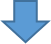 